I. PHẦN CÂU HỎI TRẮC NGHIỆM (6,0 ĐIỂM)Câu 1: Dân cư Hoa Kì đang có xu hướng di chuyển từ các bang vùng Đông Bắc về các bang	A. phía Nam và ven Đại Tây Dương.		B. phía Nam và ven Thái Bình Dương.	C. phía Bắc và ven Thái Bình Dương.		D. phía Tây và ven Đại Tây Dương.Câu 2: Phần lãnh thổ Hoa Kì nằm ở trung tâm lục địa Bắc Mĩ phân hóa thành 3 vùng tự nhiên là
    A. vùng phía Bắc, vùng Trung tâm, vùng phía Nam.	B. vùng núi trẻ Coóc-đi-e, vùng núi già A-pa-lát, đồng bằng ven Đại Tây Dương.	C. vùng núi trẻ Coóc- đi-e, vùng Trung tâm, vùng núi già A-pa-lát.	D. vùng phía Tây, vùng Trung tâm, vùng phía Đông.Câu 3: Phát biểu nào sau đây đúng với ngành công nghiệp của Hoa Kì?	A. Công nghiệp khai khoáng chiếm hầu hết giá trị hàng hóa xuất khẩu.	B. Công nghiệp tạo nguồn hàng xuất khẩu chủ yếu của Hoa Kì.	C. Các trung tâm công nghiệp tập trung chủ yếu ở ven Thái Bình Dương.	D. Tỉ trọng giá trị sản lượng công nghiệp trong GDP cao nhất.Câu 4: Cho bảng số liệu sau: Số dân Hoa Kì, giai đoạn 1900 - 2015                                                                                                                              (Đơn vị: triệu người)Nhận xét nào sau đây đúng về sự biến động dân số của Hoa Kì 1900 - 2015?	A. Dân số Hoa Kì luôn ổn định.                                 	B. Dân số Hoa Kì tăng, giảm không ổn định.	C. Dân số Hoa Kì tăng liên tục và nhanh.                  	D. Dân số Hoa Kì không thay đổi.Câu 5: Điểm giống nhau giữa vùng phía Tây và vùng phía Đông Hoa Kì	A. Nguồn thuỷ năng rất phong phú.		B. Tập trung dân cư đông đúc.	C. khí hậu hoang mạc, bán hoang mạc.		D. Phần lớn diện tích là gò đồi.Câu 6: Quốc gia nào sau đây không phải là một thành viên của EU?	A.  Thuỵ Sĩ.	B.  Ba Lan.	    C.  Bỉ.	D.  Anh.Câu 7: Hình thức tổ chức sản xuất chủ yếu trong nông nghiệp của Hoa Kì là	A. trang trại.	B. hộ gia đình. 	    C. nông trường.	D. hợp tác xã.Câu 8: Cho bảng số liệu sau: Giá trị xuất khẩu, nhập khẩu hàng hóa và dịch vụ của Hoa Kì                                                                                                                                         (Đơn vị: tỉ USD)Tỉ trọng xuất khẩu hàng hóa và dịch vụ của Hoa Kì năm 2014 là 	A. 55,1%.	B. 43,9%	C. 76,6%	D. 44,9%.Câu 9: Cho bảng số liệu:Tổng sản phẩm trong nước theo giá hiện hành của các nhóm nước và các khu vực trên thế giới                                                                                                                                          (Đơn vị: tỉ USD)(Nguồn số liệu: www.worldbank.org - Cơ sở dữ liệu Các chỉ số Phát triển Thế giới).Biểu đồ nào sau đây là thích hợp nhất thể hiện tổng sản phẩm trong nước theo giá hiện hành của các nhóm nước và các khu vựctrên thế giới trong giai đoạn năm 2010 - 2014?	A. Biểu đồ cột ghép.	B. Biểu đồ miền.	C. Biểu đồ tròn.	D. Biểu kết hợp.Câu 10: Nhận định nào không đúng với ngành dịch vụ của Hoa Kì?	A. Hoa Kì luôn luôn là nước xuất siêu.                     	B. Chiếm tỉ trọng cao trong cơ cấu GDP.	C. Ngành du lịch phát triển mạnh.                             	D. Giao thông vận tải hiện đại nhất thế giới.Câu 11: Người dân các nước thành viên EU có thể tự do sinh sống và làm việc ở các nước thành viên khác là hình thức biểu hiện của tự do	A. lưu thông hàng hóa.		B. di chuyển.	C. lưu thông tiền vốn.		D. lưu thông dịch vụ.Câu 12: Bốn mặt tự do lưu thông trong Liên minh châu Âu là	A. tự do di chuyển, tự do trong giao thông vận tải, tự do buôn bán, tự do trao đổi thông tin.	B. tự do di chuyển, tự do lưu thông dịch vụ, tự do lưu thông hàng hóa, tự do lưu thông tiền vốn.	C. tự do trao đổi hàng hóa, tự do lưu thông tiền vốn, tự do lưu thông các công trình nghiên cứu.	D. tự do đi lại, tự do trao đổi hàng hóa, tự do trao đổi tiền vốn, tự do trao đổi thông tin.Câu 13: Cơ quan ra các quyết định cơ bản của những người đứng đầu nhà nước của Liên minh châu Âu là 	A. Hội đồng bộ trưởng EU.		B. Nghị viện châu Âu.	C. Hội đồng châu Âu.		D. Tòa án châu Âu.Câu 14: Đặc điểm nào sau đây đúng khi nói về EU?	A. Là tổ chức kinh tế có ít thành viên nhất so với các tổ chức khác.	B. Là tổ chức kinh tế có dân số đông nhất thế giới.	C. Là tổ chức kinh tế có nhiều quốc gia nhất trên thế giới.	D. Là tổ chức kinh tế chi phối hoạt động thương mại thế giới.Câu 15: Ý nào sau đây đúng khi nói về sự thay đổi phân bố trong sản xuất nông nghiệp của Hoa Kì?	A. Chuyển vành đai chuyên canh sang các vùng sản xuất nhiều loại nông sản.	B. Tăng số lượng trang trại cùng với giảm diện tích bình quân mỗi trang trại.	C. Tăng tỉ trọng hoạt động thuần nông, giảm tỉ trọng dịch vụ nông nghiệp.	D. Tăng xuất khẩu nguyên liệu nông sản và cung cấp nguyên liệu cho công nghiệp chế biếnCâu 16:  Điểm nào sau đây không đúng với thương mại của EU?	A. EU tuân thủ tất cả các qui tắc của tổ chức thương mại thế giới WTO.	B. Kinh tế của các nước EU phụ thuộc nhiều vào xuất nhập khẩu.	C. EU là bạn hàng lớn nhất của các nước đang phát triển.	D. Các nước trong EU đã dỡ bỏ hàng rào thuế quan buôn bán với nhau.Câu 17: Cho bảng số liệu sau:Cơ cấu GDP của Hoa Kì năm 2004 và 2015                                                                                                                                     ( Đơn vị: %)Nhận xét nào không đúng về cơ cấu GDP của Hoa Kì năm 2004 và 2015? 	A. Công nghiệp có tỉ trọng thấp nhất.			B. Dịch vụ giảm tỉ trọng.	C. Nông nghiệp có xu hướng tăng tỉ trọng.		D. Công nghiệp tăng tỉ trọng.Câu 18: Năm 2004, số lượng nước thành viên EU sử dụng đồng Ơ-rô là	A. 13 nước.	B. 25 nước.	    C. 6 nước.	D. 27 nước.Câu 19: Biểu hiện nào sau đây không đúng với thị trường chung châu Âu?	A. Quyền tự do đi lại, cư trú, chọn nghề của mọi công dân được đảm bảo.	B. Sản phẩm của một nước không phải nộp thuế khi buôn bán trong thị trường chung.	C. Các nước EU có chính sách thương mại chung buôn bán với ngoài khối.	D. Tất cả các quốc gia thành viên đều sử dụng đồng tiền chung.Câu 20: Tổng thống nào của Hoa Kì đã đến Việt Nam tham dự hội nghị cấp cao APEC năm 2017?	A. George W. Bush.	B. Barack Obama.	    C. Donald Trump.	D. Bill Clinton.Câu 21: EU trở thành trung tâm kinh tế hàng đầu thế giới là do	A. có nhiều quốc gia thành viên.	B. diện tích lớn, dân số đông hơn so với các khu vực khác.	C. tạo ra thị trường chung và sử dụng một đồng tiền chung.	D. có tốc độ tăng trưởng cao hàng đầu thế giới.Câu 22: Nơi sản xuất lúa gạo, nông sản nhiệt đới của Hoa Kì là khu vực nào sau đây?	A. Duyên hải phía Tây Nam và Đông Nam. 		B. Đông Bắc và duyên hải phía Tây Nam. 	C. Tây Bắc và Đông Nam. 					D. Đông Nam và Đông Bắc. Câu 23: Trong thị trường chung châu Âu, tự do lưu thông hàng hóa là	A. hàng hóa bán ra của mỗi nước không chịu thuế giá trị gia tăng.	B. bãi bỏ các hạn chế đối với giao dịch thanh toán.	C. tự do đi lại, cư trú, lựa chọn nơi làm việc.	D. tự do đối với các dịch vụ vận tải du lịch.Câu 24: Cho bảng số liệu:Tổng sản phẩm trong nước theo giá hiện hành của các nhóm nước và các khu vực trên thế giới.                                                                                                                            (Đơn vị: tỉ USD)(Nguồn số liệu: www.worldbank.org - Cơ sở dữ liệu Các chỉ số Phát triển Thế giới).Biểu đồ thích hợp nhất thể hiện tốc độ tăng trưởng tổng sản phẩm trong nước theo giá hiện hành của các nhóm nước và các khu vực trên thế giới trong giai đoạn năm 2010 - 2014?	A. Biểu đồ miền.	B. Biểu đồ tròn.	C. Biểu đồ cột ghép.	D. Biểu đồ đường.II. PHẦN CÂU HỎI TỰ LUẬN (4,0 ĐIỂM)Câu 1. Trình bày đặc điểm dân số và sự phân bố dân cư Hoa Kì.Câu 2. Trình bày quá trình hình thành và phát triển của Liên minh châu Âu (EU).------ HẾT ------ĐÁP ÁNPhần đáp án câu trắc nghiệm: Phần câu hỏi tựu luậnCâu 1. Trình bày đặc điểm dân số và sự phân bố dân cư Hoa Kì.Trả lờiCâu 2. Trình bày quá trình hình thành và phát triển của Liên minh châu ÂuTrả lờiI. PHẦN TRẮC NGHIỆM (6,0 ĐIỂM)Câu 1:  Dân cư có nguồn gốc châu Phi chiếm số lượng	A. thứ tư ở Hoa Kì.		B. thứ ba ở Hoa Kì.	C. thứ hai ở Hoa Kì.		D. thứ nhất ở Hoa Kì. Câu 2: Sử dụng đồng Euro không mang lại lợi ích	A. tạo ra sự bình đẳng trong phát triển kinh tế của các nước thành viên.	B. thuận lợi cho việc chuyển giao vốn trong giữa các nước thành viên.	C. nâng cao sức cạnh tranh của thị trường chung châu Âu.	D. hạn chế rủi ro trong chuyển đổi tiền tệ.Câu 3: Các ngành công nghiệp truyền thống của Hoa Kì như luyện kim, chế tạo ô tô, đóng tàu, hóa chất, dệt… tập trung chủ yếu ở vùng	A. Đông Nam.		B. ven Thái Bình Dương.	C. đồng bằng Trung tâm.		D. Đông Bắc.Câu 4: Vùng phía tây Hoa Kì chủ yếu có khí hậu	A. hoang mạc và bán hoang mạc.		B. cận nhiệt đới và bán hoang mạc.	C. cận nhiệt đới và ôn đới hải dương.		D. cận nhiệt đới và hoang mạc.Câu 5: Sự phân bố dân cư Hoa Kì không chịu ảnh hưởng của	A. lịch sử khai thác lãnh thổ.				B. chính sách nhập cư.	C. điều kiện tự nhiên và tài nguyên thiên nhiên.		D. đặc điểm phát triển kinh tế.Câu 6: Trong chính sách đối ngoại và an ninh chung của Liên minh châu Âu không có nội dung về	A. hợp tác về chính sách an ninh.				B. phối hợp hành động để giữ gìn hòa bình.	C. hợp tác trong chính sách đối ngoại.			D. hợp tác trong chính sách nhập cư.Câu 7: Nhận xét đúng nhất về tự do lưu thông ở thị trường chung châu Âu là	A. dịch vụ, tiền vốn, chọn nơi làm việc.			B. dịch vụ, hàng hóa, tiền vốn, con người.	C. tiền vốn, con người, dịch vụ.				D. con người, hàng hóa, cư trú.Câu 8: Các nước sáng lập ra tổ hợp công nghiệp hàng không Airbus là	A. Đức, Ý, Anh.		B. Anh, Pháp, Hà Lan.	C. Pháp, Tây Ban Nha, Anh.		D. Đức, Pháp, Anh.Câu 9: Khu vực Tây Nam Á không có đặc điểm nào sau đây?	A. Vị trí địa lý mang tính chiến lược.			B. Nguồn tài nguyên dầu mỏ giàu có.	C. Sự can thiệp vụ lợi của các thế lực bên ngoài.		D. Điều kiện thuận lợi cho sản xuất nông nghiệp.Câu 10: Năm 2004, GDP của Hoa Kì	A. kém châu Âu, châu Á, châu Phi.		B. hơn châu Phi, châu Âu, kém châu Á.	C. hơn châu Âu, châu Phi, kém châu Á.		D. hơn châu Á, châu Phi, kém châu Âu.Câu 11: Tình trạng mất ổn định về chính trị của khu vực Tây Nam Á và Trung Á đã làm cho	A. tình trạng đói nghèo ngày càng tăng.			B. tài nguyên ngày càng cạn kiệt.	C. ô nhiễm môi trường ngày càng nặng.			D. giá dầu thế giới ngày càng tăng cao.Câu 12:  Dân cư Hoa Kì đang có xu hướng di chuyển từ các bang vùng Đông Bắc về các bang	A. vùng Tây Bắc và ven Thái Bình Dương.		B. ở phía Bắc và ven Đại Tây Dương.	C. ở phía Nam và ven Thái Bình Dương.			D. ở vùng Trung tâm và ven Đại Tây Dương.Câu 13: Chiếm tỉ trọng cao nhất trong giá trị hàng xuất khẩu của Hoa Kì là sản phẩm của ngành	A. công nghiệp chế biến.		B. thủy sản.	C. công nghiệp khai khoáng.		D. nông nghiệp.Câu 14: Đặc điểm nổi bật của dân cư Mĩ Latinh hiện nay là 	A. thành phần chủng tộc thuần nhất.		B. phân bố dân cư đồng đều.	C. tốc độ gia tăng dân số thấp.		D. tỉ lệ dân thành thị cao.Câu 15: Mục đích của EU không phải là xây dựng, phát triển một khu vực	A. chỉ cho phép tự do lưu thông.				B. hợp tác, liên kết về kinh tế, luật pháp, nội vụ.	C. tự do lưu thông con người và tiền vốn.			D. tự do lưu thông hàng hóa và dịch vụ.Câu 16: Địa hình gò đồi thấp, nhiều đồng cỏ, đồng bằng phù sa màu mỡ, khí hậu thay đổi từ Bắc xuống Nam, nhiều than, sắt, dầu mỏ, khí tự nhiên là đặc điểm của	A. vùng Tây Hoa Kì.		B. vùng bán đảo Alatxca.	C. vùng Trung tâm Hoa Kì.		D. vùng phía Đông Hoa Kì.Câu 17: Khu vực Mĩ Latinh bao gồm:	A. Trung Mĩ và quần đảo Caribê.				B. Trung Mĩ và Nam Mĩ.	C. Trung Mĩ, Nam Mĩ và quần đảo Caribê.		D. Quần đảo Caribê và Nam Mĩ.Câu 18: Nhận xét đúng về tỉ trọng của EU so với Hoa Kì và Nhật Bản trong xuất khẩu của Thế giới vào năm 2004 là	A. nhỏ hơn Hoa Kì và Nhật Bản cộng lại.		B. tương đương với Nhật Bản.	C. tương đương với Hoa Kì.		D. lớn hơn Hoa Kì và Nhật Bản cộng lại.Câu 19: Liên kết vùng châu Âu là khu vực	A. có một phần nằm ở ranh giới EU.		B. nằm hoàn toàn ở trung tâm EU.	C. ranh giới giữa ba quốc gia trong EU.		D. nằm hoàn toàn bên ngoài EU.Câu 20: Vùng phía Đông Hoa Kì có địa hình chủ yếu là	A. đồng bằng ven biển tương đối lớn, núi thấp.		B. đồng bằng châu thổ rộng lớn, núi thấp.	C. cao nguyên cao , đồ sộ và núi thấp.			D. đồng bằng nhỏ hẹp ven biển, núi thấp.Câu 21: Điểm giống nhau về điều kiện tự nhiên của khu vực Tây Nam Á và Trung Á là	A. đều không tiếp giáp với đại dương.			B. đều có khí hậu cận nhiệt và ôn đới.	C. đều có nhiều cao nguyên và đông bằng.		D. đều có khí hậu khô hạn, nhiều hoang mạc.Câu 22:  Lãnh thổ Hoa Kì không tiếp giáp với	A. Đại Tây Dương.	B. Ấn Độ Dương.	    C. Thái Bình Dương	  D. Bắc Băng Dương.Câu 23: Mặc dù các nước Mĩ La tinh giành độc lập khá sớm nhưng nền kinh tế phát triển chậm không phải do	A. các thế lực bảo thủ của thiên chúa giáo tiếp tục cản trở. 	B. điều kiện tự nhiên khó khăn, tài nguyên thiên nhiên nghèo nàn.	C. duy trì xã hội phong kiến trong thời gian dài.	D. chưa xây dựng được đường lối phát triển kinh tế- xã hội độc lập, tự chủ.Câu 24: Liên kết vùng đã không giúp cho người dân các nước trong vùng	A. lựa chọn quốc gia trong vùng để làm việc.	B. nhận được thông tin các nước qua báo chí nhiều thứ tiếng.	C. sinh viên các nước trong vùng có thể tham gia các khóa đào tạo chung.	D. chia sẻ khó khăn của kinh tế các nước thành viên.II. PHẦN TỰ LUẬN (4,0 ĐIỂM)Câu 1: Nêu những thuận lợi về vị trí địa lí và tài nguyên thiên nhiên trong quá trình phát triển kinh tế - xã hội của Hoa Kì.Câu 2: Trình bày quá trình hình thành và phát triển của Liên minh châu Âu đến năm 2017.------ HẾT ------ĐÁP ÁNPHẦN ĐÁP ÁN TRẮC NGHIỆM: II. PHẦN ĐÁP ÁN  TỰ LUẬNCâu 1. Nêu những thuận lợi về vị trí địa lí và tài nguyên thiên nhiên trong quá trình phát triển kinh tế - xã hội của Hoa Kì.Trả lời* Vị trí địa lí:	- Nằm ở bán cầu Tây nên không chịu ảnh hưởng của 2 cuộc chiến tranh thế giới. Đã làm cho Hoa Kì có nguồn lao động nhập cư chất lượng mà không tốn chi phí đào tạo.	- Nằm giữa hai đại dương lớn là Thái Bình Dương và Đại Tây Dương, thuận lợi để mở rộng các mối quan hệ kinh tế quốc tế với các nước trên thế giới.	- Tiếp cận với Ca-na-đa và khu vực Mĩ La tinh nên Hoa Kì có được thị trường tiêu thụ rộng lớn. Đồng thời tìm kiếm thêm nguồn lực phát triển kinh tế đất nước.	* Tài nguyên thiên nhiên: Hoa Kì có nhiều nguồn tài nguyên, rất thuận lợi để phát triển kinh tế.	- Có nhiều đồng bằng đất đai màu mở như: đồng bằng Trung tâm, đồng bằng ven biển Đại Tây Dương, đồng bằng ven vịnh Mê-hi-cô,... là nơi rất thích hợp để phát triển nông nghiệp.	- Tài nguyên khí hậu có sự đa dạng (cho phép Hoa Kì phát triển đa dạng sản phẩm nông nghiệp. Hoa Kì là một trong các trung tâm nông nghiệp lớn nhất thế giới.		- Hoa Kì có nhiều loại tài nguyên khoảng sản, đặc biệt là các kim loại quý hiếm với giá trị kinh tế cao cung cấp nguồn nguyên nhiên liệu để phát triển công nghiệp.Câu 2. Trình bày quá trình hình thành và phát triển của Liên minh châu Âu đến năm 2017Trả lời- 1951, các nước Pháp, Đức, Ý, Bỉ, Hà Lan, Luc-xăm-bua thành lập cộng đồng than và thép châu Âu.- Năm 1957 thành lập cộng đồng Kinh tế châu Âu.- Năm 1958 thành lập cộng đồng Nguyên tử châu Âu.- Năm 1967 cộng đồng châu Âu (EC) được thành lập- Năm 1993 Cộng đồng châu Âu đổi tên thành liên minh châu Âu (EU)- Năm 2007 kết nạp thêm Rumani và Bungari, EU có 27 thành viên- Năm 2013 kết nạp Croattia, EU có 28 thành viên- Năm 2017 Anh tách khỏi liên minh châu Âu, EU còn 27 thành viên.--------------------------------I. PHẦN TRẮC NGHIỆM (6 điểm ) (Mỗi câu đúng 0,25 điểm) II. PHẦN TỰ LUẬN (4 điểm)Câu 1: (2 điểm) Hãy nêu những nguyên nhân làm cho nền kinh tế Hoa Kì đứng đầu thế giới.Câu 2: (2 điểm) Trình bày quá trình hình thành và phát triển của Liên minh Châu Âu.….……………………………………ĐÁP ÁN ĐỀ I. PHẦN TRẮC NGHIỆM (6 điểm ) (Mỗi câu đúng 0,25 điểm)II. PHẦN TỰ LUẬN (4 điểm)Câu 1: (2 điểm)Hãy nêu những nguyên nhân làm cho nền kinh tế Hoa Kì đứng đầu thế giới? TRẢ LỜI- Nguồn tài nguyên dồi dào.- Nguồn lao động dồi dào, có kỹ thuật cao do người nhập cư đưa đến.- Sức lao động sớm được giải phóng.- Đất nước không bị chiến tranh tàn phá.- Thu được nguồn lợi lớn từ 2 cuộc chiến tranh thế giới.- Chính sách thực dân kiểu mới giúp Hoa Kì khai thác nguồn tài nguyên, mở rộng thị trường. Câu 2: (2 điểm)Trình bày quá trình hình thành và phát triển của Liên minh Châu Âu?TRẢ LỜI- Năm 1951 thành lập cộng đồng than và thép Châu Âu- Năm 1957 sáng lập cộng đồng kinh tế Châu Âu- Năm 1958 sáng lập cộng đồng nguyên tử Châu Âu- Năm 1967, cộng đồng Châu Âu (EC) được thành lập trên cơ sở hợp nhất 3 tổ chức nêu trên.- Năm 1993, Cộng đồng Châu Âu đổi  tên thành Liên minh Châu Âu- Eu ngày càng mở rộng thành viên và phạm vi lãnh thổ, đến đầu năm 2007 EU đã có 27 thành viên.….……………………………………………I. PHẦN TRẮC NGHIỆM (6 điểm ) (Mỗi câu đúng 0,25 điểm) II. PHẦN TỰ LUẬN (4 điểm)Câu 1: (2 điểm)Hãy nêu những nguyên nhân làm cho nền kinh tế Hoa Kì đứng đầu thế giới.Câu 2: (2 điểm)Trình bày quá trình hình thành và phát triển của Liên minh châu Âu.….……………………………………….ĐÁP ÁN ĐỀ I. PHẦN TRẮC NGHIỆM (6 điểm ) (Mỗi câu đúng 0,25 điểm)II. PHẦN TỰ LUẬN (4 điểm)Câu 1: (2 điểm)Hãy nêu những nguyên nhân làm cho nền kinh tế Hoa Kì đứng đầu thế giới? TRẢ LỜI- Nguồn tài nguyên dồi dào.- Nguồn lao động dồi dào, có kỹ thuật cao do người nhập cư đưa đến.- Sức lao động sớm được giải phóng.- Đất nước không bị chiến tranh tàn phá.- Thu được nguồn lợi lớn từ 2 cuộc chiến tranh thế giới.- Chính sách thực dân kiểu mới giúp Hoa Kì khai thác nguồn tài nguyên, mở rộng thị trường. Câu 2: (2 điểm)Trình bày quá trình hình thành và phát triển của Liên minh Châu Âu?TRẢ LỜI- Năm 1951 thành lập cộng đồng than và thép Châu Âu- Năm 1957 sáng lập cộng đồng kinh tế Châu Âu- Năm 1958 sáng lập cộng đồng nguyên tử Châu Âu- Năm 1967, cộng đồng Châu Âu (EC) được thành lập trên cơ sở hợp nhất 3 tổ chức nêu trên.- Năm 1993, Cộng đồng Châu Âu đổi  tên thành Liên minh Châu Âu- Eu ngày càng mở rộng thành viên và phạm vi lãnh thổ, đến đầu năm 2007 EU đã có 27 thành viên.….…………………………………….I.  NGHIỆM (5 điểm)Câu 1. Nhận định nào sau đây không chính xác về chỉ số  của các nhóm nước trên TG: nước phát triển có chỉ số  cao nhất. nước đang phát triển có chỉ số  thấp nhất.C. Chỉ số  của tất cả các nước đều tăng qua các năm.D. Chênh lệch chỉ số  giữa các nhóm nước ngày càng giảm.Câu 2. Bốn công nghệ trụ cột của cách mạng khoa học và công nghệ hiện đại là
A. Công nghệ sinh học, công nghệ vật liệu, công nghệ năng lượng, công nghệ thông tin.
 nghệ hóa học, công nghệ vật liệu, công nghệ năng lượng, công nghệ thông tin.
 nghệ hóa học, công nghệ sinh học, công nghệ năng lượng, công nghệ vật liệu.
D. Công nghệ điện tử, công nghệ tin học, công nghệ sinh học, công nghệ thông tin.Câu 3. Thời cơ của toàn cầu hóa đối với Việt : hút chất xám từ các nước phát triển.	         B. Đẩy nhanh tốc độ đầu tư ra nước ngoài. gia vào tất cả các tổ chức trên TG.	        D. Tiếp nhận và đổi mới trang thiết bị, công nghệ.Câu 4. Lĩnh vực chiếm tỉ trọng ngày càng lớn trong đầu tư nước ngoài là:A. Dịch vụ.		 nghiệp.	 nghiệp.		D. Tài chính, ngân hàng.Câu 5. Dân số già gây ra những hậu quả gì về mặt kinh tế- xã hội:Nguồn lao động đông gây khó khăn trong giải quyết việc làm.Số người trong độ tuổi lao động lớn, tỉ lệ dân số phụ thuộc thấp.Gánh nặng dân số phụ thuộc lớn, nhất là người dưới độ tuổi lao động.Thiếu nguồn lao động bổ sung, chi phí cho phúc lợi xã hội nhiều.Câu 6. Châu Phi chiếm 14% dân số thế giới nhưng tập trung tới:
A. 1/3 tổng số người nhiễm HIV trên toàn thế giới.
B. 1/2 tổng số người nhiễm HIV trên toàn thế giới.
C. Gần 2/3 tổng số người nhiễm HIV trên toàn thế giới.
D. Hơn 2/3 tổng số người nhiễm HIV trên toàn thế giới.
Câu 7. Phần lớn lãnh thổ châu Phi là hoang mạc, xavan và có khí hậu khô nóng chủ yếu vì:A. Châu Phi không giáp biển.			B. Địa hình quá bằng phẳng.C. Ảnh hưởng của các dòng biển lạnh.		D. Nằm cân xứng so với đường xích đạo, đại bộ phận đất đai nằm giữa 2 chí tuyến.Câu 8. Mặc dù các nước Mĩ la tinh giành độc lập khá sớm nhưng nền kinh tế phát triển chậm không phải do:
A. Điều kiện tự nhiên khó khăn, tài nguyên thiên nhiên nghèo nàn.
B. Duy trì xã hội phong kiến trong thời gian dài.
 thế lực bảo thủ của thiên chúa giáo tiếp tục cản trở.
D. Chưa xây dựng được đường lối phat triển kinh tế- xã hội độc lập, tự chủ.
Câu 9. Chọn ý đúng nhất trong các câu sau:Tây Nam Á có phần lớn dân cư  đạo Hồi.Tây Nam Á có phần lớn dân cư  đạo Hồi, 20%  đạo Do Thái.Tây Nam Á có phần lớn dân cư  đạo Hồi, một tỉ lệ nhỏ  các tôn giáo khác.Tây Nam Á có phần lớn dân cư  đạo Hồi, 20  đạo Thiên chúa giáo.Câu 10. Ý nào đúng nhất khi nói về vị trí địa lí của khu vực :A. Nằm ở trung tâm của châu Á.B. Nằm ở trung tâm của châu Á, không tiếp giáp với các đại dương. giáp với nhiều biển và đại dương.D. Nằm ở trung tâm của châu Á, Tiếp giáp với nhiều biển và đại dương.Câu 11. Nhận xét không đúng về đặc điểm tự nhiên vùng phía Đông Hoa Kỳ là:
A. Gồm dãy núi già Apalát và các đồng bằng ven Đại Tây Dương.
B. Dãy núi già Apalát cao trung bình 1000-1500 m, sườn thoải, nhiều thung lũng rộng cắt ngang.
C. Các đồng bằng phù sa ven Đại Tây Dương diện tích tương đối lớn, đất phì nhiêu, khí hậu mang tính chất nhiệt đới và cận nhiệt đới hải dương.
D.Vùng núi Apalát có nhiều than đá, quặng sắt, trữ lượng lớn nằm lộ thiên, nguồn thủy năng phong phú
Câu 12. Nhập cư đã đem lại cho   nguồn lao động:
A. Đơn giản, giá nhân công rẻ			B. Giá nhân công rẻ để khai thác miền  độ cao, có nhiều kinh nghiệm		D. Các ý trên
Câu 13. Hiện nay, sản xuất công nghiệp của Hoa Kỳ đang mở rộng xuống vùng
A. Phía Tây Bắc và ven Thái Bình Dương	        B. Phía Nam và ven Thái Bình Dương
C. Phía Đông Nam và ven vịnh Mêhicô		        D. Ven Thái Bình Dương và vịnh Mêhicô
Câu 14. Mốc thời gian nào sau đây chưa đúng với quá trình phát triển của Liên minh châu Âu: 25/3/2007, EU tổ chức kỉ niệm 50 năm ngày kí hiệp ước Rô-ma. lập cộng đồng kinh tế châu Âu vào năm 1957 với 6 nước thành viên.C. Năm 1993 Liên minh châu Âu chính thức ra đời với hiệp định Ma-xtơ-rich gồm 15 nước.D. Năm 1967 các nước châu Âu liên kết hình thành một cộng đồng châu Âu về than và thép.Câu 15. Ý nào không thể hiện lợi ích của bốn mặt tự do lưu thông trong EU: bỏ những trở ngại trong phát triển kinh tế trên cơ sở thực hiện bốn mặt tự do lưu thông. do lưu thông buôn bán trong toàn châu Âu mà không phải chịu thuế.C. Thực hiện  một chính sách thương mại với các nước ngoài liên minh châu Âu.D. Tăng cường sức mạnh kinh tế và khả năng cạnh tranh của EU so với các trung tâm kinh tế lớn trên TG.Câu 16. Hoạt động dịch vụ của Hoa Kỳ phát triển rất mạnh và chiếm tỉ trọng rất cao trong . Năm 2004. tỉ trọng dịch vụ chiếm khoảng
A. 62,1%               B. 72,1%                 C. 74,9%                D. 79,4%
Câu 17. Mục tiêu chủ yếu của việc thiết lập thị trường , nội địa ở EU là: do lưu thông hàng hóa, dịch vụ, con người và tiền vốn với tất cả các nước trên TG. Thực hiện chính sách thương mại đa dạng với các nước ngoài EU.C. Tăng cường sức mạnh kinh tế và khả năng cạnh tranh với các trung tâm kinh tế lớn trên TG.D. Hạn chế việc nhập khẩu hàng hóa đối với các nước ngoài khu vực.Câu 18. Các nước thành viên EU đến nay vẫn chưa sử dụng Ơ-rô là đồng tiền :, Thụy Điển.				 Đào Nha, Tây Ban Nha.C. CHLB Đức, Pháp.			D. Luc-xăm-bua, Ai-lenCâu 19. Đường hầm qua eo biển Măng-sơ nối giữa hai quốc gia nào: và Đức.		 và Ý.		 và Pháp.		D.Anh và Tây Ban Nha.Câu 20. Các cuộc cách mạng ruộng đất không triệt để ở hầu hết các nước Mĩ la tinh đã dẫn đến hệ quả:
 chủ trang trại giữ phần lớn đất canh tác.				 tượng đô thị hóa tự phát.
 nghèo không có ruộng kéo ra thành phố tìm việc làm.		D. Tất cả các ý trên.
II.   (5 điểm)Câu 1 (2,0 điểm). Nhận xét xu hướng chuyển dịch cơ cấu ngành công nghiệp của ? Giải thích nguyên nhân?Câu 2: ( 3 điểm )Cho bảng số liệu: CƠ CẤU  PHÂN  KHU VỰC KINH TẾ NHÓM NƯỚC – NĂM 2004 ( Đơn vị % )a) Vẽ biểu đồ cơ cấu  phân  khu vực kinh tế của các nhóm nước năm 2004.b) Nhận xét cơ cấu  phân  khu vực kinh tế của các nhóm nước năm 2004?ĐÁP ÁNI. PHẦN TRẮC NGHIỆMII. PHẦN TỰ LUẬNCâu 1 (2,0 điểm):- Xu hướng chuyển dịch cơ cấu ngành CN: (1,0 điểm)+ Giảm tỉ trọng ngành CN truyền thống: dệt, luyện , gia công đồ nhựa.+ Tăng tỉ trọng ngành CN hiện đại: CN hàng không, vũ trụ, điện tử.- Giải thích: (1,0 điểm)+ HK đạt được thành tựu về vật liệu mới, công nghệ thông tin nên đầu tư phát triển ngành CN hiện đại+ Các ngành CN truyền thống đòi hỏi nhiều nhân công và bị cạnh tranh bởi các nước đang phát triển nên thu hẹp.Câu 2 (3,0 điểm):- Vẽ 2 biểu đồ tròn bán kính bằng nhau (1,5 điểm)- Nhận xét: (1,5 điểm)+ Cơ cấu  phân  khu vực kinh tế có sự khác biệt lớn giữa 2 nhóm nước+ Các nước phát triển: tỉ trọng khu vực I thấp nhất, khu vực  cao nhất (DC)+ Các nước ĐPT: tỉ trọng giữa các khu vực ít có sự chênh lệch (DC)I.  NGHIỆM (5 điểm)Câu 1. Các quốc gia trên TG được chia làm 2 nhóm: phát triển và đang phát triển, dựa vào: khác nhau về tổng số dân của mỗi nước. khác nhau về điều kiện tự nhiên.  khác nhau về trình độ phát triển .D. Sự khác nhau về tổng sản phẩm trong nước bình quân đầu người.Câu 2. Các ngành kinh tế nào sau đây là sản phẩm của nền kinh tế tri thức: nghiệp khai thác mỏ  loại, luyện  và cơ khí. ngành công nghiệp có hàm lượng kĩ thuật cao. nghiệp chế biến nông lâm thủy sản, sản xuất hàng tiêu dùng.D. Công nghệ điện tử, sinh học và hàng không vũ trụ.Câu 3. Một số khó khăn của Việt  khi gia nhập WTO:Nợ nước ngoài và nạn chảy máu chất xám ngày càng tăng.Nguồn lao động tăng nhanh gây khó khăn trong hợp tác lao động.Thực trạng nền kinh tế còn thấp so với khu vực và TG.Nguồn lực trong nước phát huy kém hiệu quả do thiếu vốn.Câu 4. Thương mại TG phát triển mạnh được biểu hiện qua đặc điểm:WTO với 150 thành viên chi phối tới 95% hoạt động thương mại của TG.Trong đầu tư nước ngoài, lĩnh vực dịch vụ chiếm tỉ trọng ngày càng lớn.Tốc độ tăng trưởng thương mại luôn cao hơn tốc độ tăng trưởng kinh tế của toàn TG.Hàng vạn ngân hàng được nối với nhau qua mạng viễn thông điện tử.Câu 5. Môi trường ô nhiễm là do:Sự gia tăng của chất thải công nghiệp và sinh hoạt vào môi trường.Lượng khí CO2 tăng đáng kể trong khí quyển gây hiệu ứng nhà kính.Áp lực của gia tăng dân số và sự tăng trưởng hoạt động kinh tế. Hậu quả của việc gia tăng dân số nhanh ở các nước đang phát triển.Câu 6. Bùng nổ dân số hiện nay trên TG chủ yếu bắt nguồn từ: nước phát triển.			 nước đang phát triển. nước công nghiệp mới.		D. Các nước đang phát triển,các nước CN mới .Câu 7. Nhận xét đúng nhất về thực trạng tài nguyên của Châu Phi
 sản nhiều, đồng cỏ và rừng xích đạo diện tích rộng lớn.
 sản và rừng là những tài nguyên đang bị khai thác mạnh.
 sản phong phú, rừng nhiều nhưng chưa được khai thác.
D. Trữ lượng lớn về vàng,  cương, dầu mỏ, phốt phát nhưng chưa được khai thác.
Câu 8. Câu nào sau đây không chính xácA. Tỉ lệ tăng trưởng  của châu Phi tương đối cao trong thập niên vừa qua. quả thống trị nặng nề của thực dân còn in dấu trên đường biên giới quốc gia.C. Một vài nước châu Phi có nền kinh tế chậm phát triển.D. Nhà nước của nhiều quốc gia châu Phi còn non trẻ, thiếu khả năng quản lí. Câu 9. Nguyên nhân kinh tế Mĩ La Tinh phát triển không ổn định là: nguyên nghèo, cạn kiệt nhanh. độ dân trí thấp. sách kinh tế không phù hợp, chính trị không ổn định.D. Sự can thiệp của nước ngoài. Câu 10. Khu vực Tây Nam Á không có đặc điểm nào sau đây?
 Vị trí địa lý mang tính chiến lược	        C. Điều kiện tự nhiên thuận lợi cho sản xuất nông nghiệp
B. Nguồn tài nguyên dầu mỏ giàu có	        D. Sự can thiệp vụ lợi của các thế lực bên ngoài
Câu 11. Nguyên nhân sâu xa để Tây Nam Á và   trở thành nơi cạnh tranh ảnh hưởng của nhiều cường quốc là:
 dầu mỏ có trữ lượng lớn.
 nhiều khoáng sản quan trọng như sắt, đồng, vàng,  loại hiếm…
 vị trí địa lý- chính trị quan trọng.
D.  và C
Câu 12. Nhận xét không đúng về đặc điểm tự nhiên vùng núi Coóc-đi-e là:
A. Gồm các dãy núi trẻ cao trung bình trên 2000 m, chạy song song  hướng Bắc-Nam.
 giữa các dãy núi là bồn địa và cao nguyên có khí hậu hoang mạc và bán hoang mạc.
C. Ven Thái Bình Dương là các đồng bằng nhỏ hẹp, đất tốt, khí hậu nhiệt đới và cận nhiệt hải dương.
D. Có nhiều  loại màu (vàng, đồng, chì), tài nguyên năng lượng phong phú, diện tích rừng tương đối lớn.
Câu 13. Dân cư  đang có xu hướng di chuyển từ các bang vùng Đông Bắc về các bang:A. Vùng Tây Bắc và ven Thái Bình Dương.	B. Ở vùng Trung tâm và ven Đại Tây Dương.
C. Ở phía  và ven Thái Bình Dương.		D. Ở phía Bắc và ven Đại Tây Dương.
Câu 14. Chiếm tỉ trọng cao nhất trong giá trị hàng xuất khẩu của Hoa Kỳ là sản phẩm của ngành
 nghiệp.                                  		 sản.  
 nghiệp chế biến.                   		D. Công nghiệp khai khoáng.
Câu 15. Những đặc điểm cơ bản về sự phát triển của EU: kết toàn diện và thống nhất trên tất cả các lĩnh vực. rộng không gian địa lí cho các nước trên thế giới. lượng thành viên chỉ giới hạn ở 25 nước thành viên châu Âu.D. Tạo dựng một thị trường  để phát triển kinh tế.Câu 16. Đặc điểm nào không đúng với thị trường  châu Âu: công dân có quyền tự do đi lại, cư trú, chọn nghề. nước EU có chính sách thương mại  buôn bán với ngoài khối. hạn chế đối với giao dịch thanh toán ngày càng tăng.D. Sản phẩm hợp pháp của một nước được tự do buôn bán trong toàn EU.Câu 17. Năm 2004, so với toàn thế giới tổng giá trị ngoại thương của  chiếm:
A. 11%                 B. 12%                     C. 13%                   D. 14%
Câu 18. EU được xem là trung tâm kinh tế hàng đầu thế giới vì:A. Dẫn đầu thế giới về .			          ½  toàn cầu.C. Đứng thứ 2 thế giới về  sau Nhật Bản.	         D. Đứng thứ 2 thế giới về  sau H.KìCâu 19. Đặc điểm nào không đúng với EU:A. EU là một trung tâm kinh tế lớn trên thế giới.          B. EU là liên kết kinh tế khu vực lớn trên thế giới C. EU là tổ chức thương mại hàng đầu thế giới.        D.EU là lãnh thổ phát triển đồng đều giữa các vùng Câu 20. Liên kết Ma-xơ Rai-nơ hình thành ở biên giới ba nước:A. Đức, Anh, Pháp.					B. Đức, Pháp, Hà Lan.C. Hà Lan, Đức, Bỉ.					D. Anh, Pháp, Hà Lan.II.  LUẬN (5 điểm)Câu 1 (điểm): Trình bày đặc điểm tự nhiên của châu Phi. Các nước châu Phi cần có giải pháp gì để khắc phục khó khăn trong quá trình khai thác và bảo vệ tự nhiên?Câu 2 (3,0 điểm)CƠ CẤU GIÁ TRỊ XUẤT NHẬP KHẨU CỦA HOA KÌ  THỜI KÌ 1995- 2004 (Đơn vị: %)a) Vẽ biểu đồ thể hiện cơ cấu giá trị xuất nhập khẩu của Hoa Kì thời kì 1995- 2004.b) Nhận xét về cơ cấu giá trị xuất nhập khẩu của ………………………Hết……………….ĐÁP ÁN ĐỀ THI  I MÔN ĐỊA LÍ LỚP 11I. PHẦN TRẮC NGHIỆMII. PHẦN TỰ LUẬNCâu 1 (2,0 điểm)- Khí hậu đặc trưng: khô, nóng- Cảnh quan chính: hoang mạc, bán hoang mạc và xavan.- Khoáng sản và rừng phong phú nhưng đang bị khai thác mạnh → xa mạc hóa, cạn kiệt tài nguyên.- Biện pháp: (0,5 điểm)+ Khai thác và sử dụng hợp lí tài nguyên.			+ Phát triển thủy lợi.Câu 2 (3,0 điểm)- Vẽ biểu đồ miền (2,0 điểm)- Nhận xét (1,0 điểm)+ Cơ cấu giá trị XNK của HK có sự thay đổi:+ Tỉ trọng XK có xu hướng giảm (DC)			+ Tỉ trọng NK có xu hướng tăng (DC)+ Tỉ trọng NK  luôn lớn hơn tỉ trọng XK → HK luôn nhập siêu trong giai đoạn 1995- 2004.I. Phần trắc nghiệm: ( 4 điểm ): Chọn câu trả lời đúng nhất.Câu 1: Sản phẩm biểu hiện cao nhất tính hiện đại và sự hợp tác rất chặt chẽ giữa các nước EU trong sản xuất và dịch vụ làA. đường hầm giao thông dưới biển Măng - Sơ.		B. máy bay Ebớt A380.C. liên kết vùng Ma-xơ và Rai-nơ.				D. đồng ơ-rô.Câu 2: Nguồn vốn đầu tư từ nước ngoài vào Mỹ Latinh giảm mạnh trong thời kì 1985 - 2004 là doA. chiến tranh, xung đột sắc tộc, tôn giáo.	B. tình hình chính trị không ổn định.C. thiên tai xảy ra nhiều, kinh tế suy giảm.	D. chính sách thu hút đầu tư không phù hợp.Câu 3: Mĩ La tinh có nhiều tài nguyên khoáng sản, chủ yếu làA. quặng, kim loại màu, kim loại quý và nhiên liệu.B. quặng,  kim loại quý, dầu, than, đồng và mangan.C. quặng, kim loại quý, nhiên liệu và vật liệu xây dựng.D. quặng,  nhiên liệu, đồng, sắt và mangan.Câu 4: Phần lớn dân cư trong khu vực Tây Nam Á theo đạo  A. Thiên Chúa.		B. Hồi.			C. Phật.			D. Do Thái.Câu 5: Ý nào sau đây không phải là nguyên nhân dẫn đến dân cư Hoa Kì chủ yếu tập trung ở vùng Đông Bắc? Lịch sử khai thác lãnh thổ sớm. 	B. Điều kiện kinh tế xã hội phát triển.C. Điều kiện tự nhiên tương đối thuận lợi.	D. Tập trung nhiều ngành công nghiệp hiện đại.Câu 6: Tính đến đầu năm 2007, EU có bao nhiêu thành viên?A. 15.	B. 29.	C. 27.	D. 25.Câu 7: Dầu mỏ của khu vực Tây Nam Á tập trung ởA. quanh biển Đỏ.	B. quanh Địa Trung Hải.C. ven vịnh Ôman.	D. ven vịnh Pecxích.Câu 8: Trái Đất nóng dần lên là doA. lượng CO2 tăng nhiều trong khí quyển.	B. mưa axít ở nhiều nơi trên thế giới.C. tầng ôdôn bị thủng.	D. băng tan ở hai cực.Câu 9: Dân nhập cư vào Hoa Kì đa số là ngườiA. châu Phi.	B. Ca-na-đa.	C. châu Âu.	D. Mỹ La tinh.Câu 10: Các nước đang phát triển chiếm khoảng bao nhiêu % dân số của thế giới?A. 77%.	B. 78%.	C. 64%.	D. 80%.Câu 11: Cơ quan đầu não nào của EU giữ vai trò tham vấn, ban hành các quyết định và điều lệ?A. Cơ quan kiểm toán.	B. Nghị viện châu Âu.C. Tòa án châu Âu.	D. Hội đồng bộ trưởng EU.Câu 12: Dân cư đô thị của Mỹ La tinh chiếm tới 75% dân số chủ yếu là doA. chính sách phát triển kinh tế của chính quyền các nước Mỹ La tinh.B. ngày càng xuật hiện nhiều xí nghiệp công nghiệp.C. quá trình đô thị hóa diễn ra nhanh chóng.D. hiện tượng đô thị hóa tự phát.Câu 13: Theo hướng Đông, Tây, Nam, Bắc, vị trí địa lý Hoa Kì tiếp giáp với các khu vực tương ứng, lần lượt làA. Thái Bình Dương, Đại Tây Dương, Mỹ Latinh, Canada.B. Đại Tây Dương, Canada, Thái Bình Dương, Mỹ Latinh.C. Đại Tây Dương, Thái Bình Dương, Canada, Mỹ Latinh.D. Đại Tây Dương, Thái Bình Dương, Mỹ Latinh, Canada.Câu 14: Hiện nay, EU đang dẫn đầu thế giới về lĩnh vực nào trong kinh tế?A. Quốc phòng.	B. Nông nghiệp.	C. Thương mại.	D. Buôn bán vũ khí.Câu 15: Công nghiệp là ngành tạo nguồn hàng xuất khẩu chủ yếu cho Hoa Kì, trong đó chiếm tỉ trọng giá trị xuất khẩu cao nhất là ngànhA. công nghiệp khai khoáng.	B. công nghiệp chế biến.C. công nghiệp điện lực.	D. công nghiệp điện tử.Câu 16: Ý nào sau đây không đúng với lãnh thổ vùng phía Tây Hoa Kì?A. Nguồn thủy năng hết sức phong phú.	B. Có các đồng bằng nhỏ, đất tốt.C. Nhiều phi kim loại.	D. Diện tích rừng tương đối lớn.II. Phần tự luận: (6điểm): 										           Câu 1. ( 2,0đ ). Liên minh châu Âu ( EU ) hình thành và phát triển như thế nào? Trình bày tóm tắt mục đích và thể chế của tổ chức này. 				 Câu 2. ( 1,0đ ). Trình bày đặc điểm của ngành công nghiệp Hoa Kì. 			                                    Câu 3.  (3,0đ). Cho bảng số liệu:	 									SẢN LƯỢNG DẦU THÔ KHAI THÁC VÀ TIÊU DÙNG Ở MỘT SỐ KHU VỰC  			                        	                 CỦA THẾ GIỚI NĂM 2015     							                                                                                                                                                                                                       ( Đv: triệu thùng/ngày )Em hãy:													      a. Vẽ biểu đồ cột thể hiện lượng dầu thô khai thác và tiêu dùng của các khu vực trên.        		      b. Nhận xét qua biểu đồ đã vẽ.---------------------------------------------------------- HẾT ----------ĐÁP ÁN VÀ BIỂU ĐIỂM- ĐỊA LÍ 11I. PHẦN TRẮC NGHIỆM (5,0 điểm)Câu 1. Giải pháp cấp bách đối với đa số các quốc gia châu Phi để phát triển kinh tế là: A. Khai thác hợp lý TNTN  	C. Tăng cường khai thác rừng, khoáng sản để thu ngoại tệ B. Tăng cường thủy lợi hóa 	D. Ý A và B đúng.Câu 2. Điểm khác biệt cơ bản về kinh tế của các nước Mỹ La-tinh so với các nước Châu Phi là:A. Tốc độ tăng trưởng thường không ổn địnhB. Tốc độ tăng trưởng thấp hơn mức bình quân của thế giớiC. Có tiềm năng lớn cho phát triển kinh tếD. Kinh tế chủ yếu dựa vào xuất khẩu nông sản và khoáng sản.Câu 3. Thế mạnh nông nghiệp chủ yếu của các nước Trung Á hiện nay, chính là:A. Trồng cây lương thực, cây ăn quả.			B. Chân nuôi gia cầm, thủy sản.C. Chăn nuôi gia súc kiểu du mục, trồng bông vải.	D. Trồng cây công nghiệp nhiệt đới.Câu 4. Hoa Kì nằm giữa 2 đại dương lớn là:A. Thái Bình Dương và Ấn Độ Dương	B. Thái Bình Dương và Đại Tây DươngC. Ấn Độ Dương và Đại Tây Dương		D. Đại Tây Dương và Bắc Băng DươngCâu 5. Ngành kinh tế nào chiếm 0,9% GDP của Hoa Kì năm 2004?A. Nông nghiệp					B. Dịch vụC. Công nghiệp					D. Công nghiệp dệt- may.Câu 6. Sự hợp tác, liên kết giữa các nước EU diễn ra trên lĩnh vực: A. Kinh tế						B. Luật pháp, nội vụ		C. An ninh, đối ngoại				D. Ý A, B và C đúng.Câu 7. Năm 2004, so với Hoa Kì, EU có:A. Dân số thấp hơnB. GDP cao hơnC. Tỉ trọng xuất khẩu trong GDP nhỏ hơnD. Tỉ trọng của EU trong xuất khẩu của thế giới thấp hơn.Câu 8. Ý nào sau đây không phải là nguyên nhân làm cho nền kinh tế châu Phi kém phát triển?A. Nghèo tài nguyên		B. Sự thống trị nhiều thế kỉ của chủ nghĩa thực dânC. Xung đột sắc tộc		D. Sự yếu kém trong quản lí đất nước.Câu 9. Ý nào sau đây không thuộc giải pháp cải cách kinh tế - xã hội của nhiều quốc gia Mĩ Latinh?A. Quốc hữu một số ngành kinh tế.B. Thực hiện công nghiệp hóa đất nước.C. Khuyến khích sản xuất thay thế hàng nhập khẩu.D. Phát triển giáo dục.Câu 10. Các nước Trung Á có tỷ lệ dân cư theo đạo Hồi cao, trừ quốc gia nào?A. Ka-dắc-xtan			B. Mông CổC. Cư-rơ-gư-xtan			D. I-ranII. PHẦN TỰ LUẬN (5,0 điểm)Câu 11 (1,5đ).            Trình bày khái niệm liên kết vùng châu Âu. Ý nghĩa của liên kết vùng trong EU.Câu 12 (3,5đ). Cho bảng số liệu sau: 		Quy mô dân số Hoa Kì, giai đoạn 1900 – 2014                                   (Đơn vị: Triệu người)     a. Vẽ biểu đồ thích hợp thể hiện tình hình phát triển của dân số Hoa Kì, giai đoạn 1900 - 2014.     b. Nhận xét và giải thích nguyên nhân.      c. Nêu ý nghĩa của sự gia tăng dân số Hoa Kì trong giai đoạn trên.-Hết-HƯỚNG DẪN CHẤM KIỂM TRA HỌC KÌ I I. PHẦN TRẮC NGHIỆMMỗi đáp án đúng cho 0,5 điểm.II. PHẦN TỰ LUẬNCâu 1/ Đây là quốc gia tiếp giáp phía Bắc của Hoa Kỳ?A. Canada	B. Iceland	C. Mehico	D. ChileCâu 2/ Lãnh thổ ở trung tâm Bắc Mĩ từ Bắc xuống Nam có khí hậu:A. Ôn đới, hàn đới	B. Hàn đới, ôn đới	C. Nhiệt đới, cận nhiệt	D. Ôn đới, cận nhiệtCâu 3/ Lãnh thổ Hoa Kỳ gồm bao nhiêu bộ phận?A. 2 bộ phận	B. 3 bộ phận	C. 4 bộ phận	D. 5 bộ phậnCâu 4/ Dân cư của Hoa Kì phân bố chủ yếu ở :A. Phía đông, tập trung nhiều vùng Trung Tâm và phía TâyB. Vùng Trung tâm và vùng ven biểnC. Tập trung vùng ven TBD ở phía Tây Nam, phía đông Bắc của Hoa KìD. Tập trung dọc biên giới với Mexico và CanadaCâu 5/ Tôn giáo nào ảnh hưởng chủ yếu đến kinh tế - xã hội Hoa Kỳ?A. Đạo Hồi	B. Đạo Tin Lành	C. Đạo Thiên chúa	D. Đạo PhậtCâu 6/ Tiếp giáp Mỹ Latinh đem lại thuận lợi tiêu biểugì cho kinh tế Hoa Kỳ?A. Thuận lợi hợp tác về kinh tế biển	B. Thuận lợi  chuyển giao công nghệ, KHKTC. Thuận lợi cung cấp nguyên liệu, nhân công	D. Thuận lợi giao lưu kinh tế với Nam MỹCâu 7/ Đâu không phải đặc điểm dân cư Hoa Kỳ?A. Dân số có xu hướng già hóa	B. Dân cư phân bố đông đúc ở miền TâyC. Dân số tăng nhanh, chủ yếu do nhập cư	D. Thành phần chủ yếu là người gốc ÂuCâu 8/ Hoa Kỳ có nền kinh tế đứng đầu thế giới từ mốc thời gian nào?A. 1880	B. 1890	C. 1980	D. 1990Câu 9/ Xu hướng cơ cấu GDP của Hoa Kì:A. CN, NN tăng, DV giảm  		.	B. CN, DV tăng, NN giảmC. CN tăng, NN và DV giảm	D. NN và CN giảm, DV tăngCâu 10/ Cơ cấu công nghiệp của Hoa Kì có xu hướng:A. Giảm tỉ trọng hàng không, vũ trụ, điện tử	B. Tăng tỉ trọng ngành hàng tiêu dùngC. Tăng tỉ trọng ngành cơ khí, điện tử	D. Giảm ngành luyện kim, dệt, gia công đồ nhựaCâu 11/ Ngành nông nghiệp Hoa Kỳ đang diễn ra xu hướng:A. Giảm giá trị sản xuất nông nghiệpB. Giảm tỉ trọng thuần nông tăng tỉ trọng dịch vụ nông nghiệpC. Hình thành vành đai chuyên canhD. Giảm diện tích và số lượng trang trạiCâu 12/ Câu nào sau đây không chính xác về nông nghiệp Hoa KỳA. Có nền nông nghiệp lớn và hiện đại nhất thế giớiB. Giá trị và tỉ trọng nông nghiệp nhỏ nhất trong cơ cấu ngành kinh tếC. Số lượng và diện tích trang trại giảmD. Gồm các vùng chuyên canh và đa canhCâu 13/ Cho biết dân số Hoa Kỳ (2Câu 296,5 triệu người, tổng GDP (2Câu 11667,5 tỉ USD. Em hãy tính thu nhập bình quân đầu người của Hoa Kỳ (2Câu 14/ Nguyên nhân cơ bản nào khiến GTVT đường ống của Hoa Kỳ rất phát triểnA. Có cơ sở vật chất hiện đại	B. Giáp biển và đại dươngC. Trữ lượng dầu khí rất lớn	D. Nhu cầu đi lại của người dânCâu 14/ Nguyên nhân cơ bản nào khiến GTVT đường ống của Hoa Kỳ rất phát triểnA. Có cơ sở vật chất hiện đại	B. Giáp biển và đại dươngC. Trữ lượng dầu khí rất lớn	D. Nhu cầu đi lại của người dânCâu 15/ Dựa vào biểu đồ sau xác định vùng tập trung ngành công nghiệp đóng tàu của Hoa Kỳ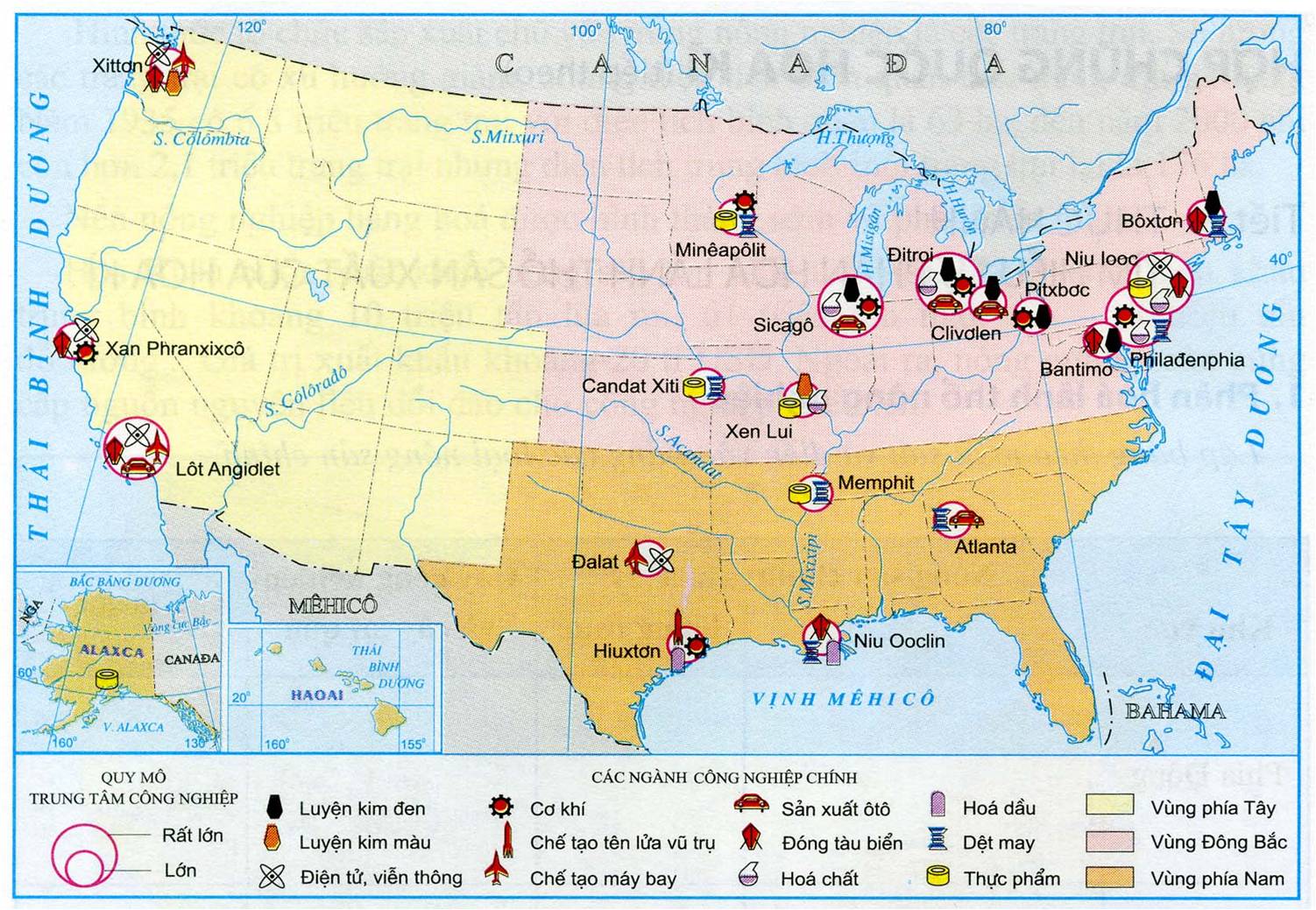 A. Vùng ven Ngũ Hồ, Đông Bắc Hoa Kỳ	B. Vùng ven vịnh Mehico, vùng Trung tâm Hoa KỳC. Vùng ven Ngũ Hồ, ven Thái Bình Dương	D. Vùng ven Thái Bình Dương, Đông Bắc Hoa KỳCâu 16/ Xác định các ngành công nghiệp là ngành truyền thống của Hoa Kỳ :A. Đóng tàu, luyện kim, dệt may	B. Hóa dầu, luyện kim, cơ khíC. Cơ khí, đóng tàu, thực phẩm	D. Luyện kim, chế tạo máy, hóa dầuCâu 17/ Các nước có vai trò sáng lập EU là:A. Anh, Pháp, Hà Lan, Thụy Điển, Na Uy	B. Pháp, Đức, Ý, Bỉ, Hà Lan, Luc-xăm-buaC. Hà Lan, Ba Lan, Đức, Ý, Na Uy	D. Anh, Pháp, Ba Lan, Tây Ban Nha, Bồ Đào NhaCâu 18/ Năm 2Câu 19/ Tiền thân của EU ngày nay là :A. Cộng đồng kinh tế châu Âu	B. Cộng đồng nguyên tửC. Cộng đồng Than và thép	D. Cộng đồng thương mạiCâu 20/ Cơ quan quan trọng nhất của Liên minh châu Âu là:A. Tòa án châu Âu	B. Ủy ban liên minh châu ÂuC. Hội đồng châu Âu	D. Hội đồng bộ trưởng EUCâu 21/ Kinh tế EU phụ thuộc chủ yếu vàoA. Việc đi lại tự do giữa các nước thành viên	B. Tự do buôn bán giữa các nước thành viênC. Hoạt động ngoại thương	D. Họat động của Hội đồng bộ trưởngCâu 22/ Các nước thuộc châu Âu, nhưng hiện nay chưa gia nhập EU là:A. Thuỵ Sĩ	B. Ai len	C. Đan Mạch	D. Hà LanCâu 23/ Đây là dãy núi nổi tiếng của Châu Âu?A. Anpo	B. Andes	C. Ural	D. HymalayaCâu 24/  “EC” là tên viết tắt của tổ chức nào?A. Cộng đồng than và thép Châu Âu	B. Cộng đồng Châu ÂuC. Cộng đồng kinh tế Châu Âu	D. Liên minh Châu ÂuCâu 25/ Đồng tiền chung của EU (EURO) được sử dụng chính thức từ năm:A. 1997	B. 1999	C. 2Câu 26/ EU thực hiện được tự do lưu thông là vì:A. Các nước đều đã là thành viên của WTO và UNB. Dân số đông, nguồn vốn lớn, hàng hóa dồi dàoC. Tất cả các thành viên EU đều đã dùng đồng tiền chung (ơ-rô)D. EU đã thiết lập được một thị trường chungCâu 27/ Liên kết vùng là:A. Người dân trong cùng một nước ở các địa phương khác nhau tiến hành các hoạt động hợp tác kinh tế, XH, văn hóa một cách tự nguyệnB. Người dân các nước khác nhau tiến hành các hoạt động hợp tác văn hóa một cách tự nguyệnC. Người dân trong cùng một nước ở các địa phương khác nhau tiến hành các hoạt động hợp tác XH, văn hóa một cách tự nguyệnD. Người dân các nước khác nhau tiến hành các hoạt động hợp kinh tế, XH, văn hóa một cách tự nguyệnCâu 28/ Liên kết vùng Ma-xơ Rai-nơ có vị trí ở khu vực biên giới của các nước:A. Pháp, Đức, Ý	B. Hà Lan, Pháp, ĐứcC. Đức, Bỉ, Hà Lan	D. Ba Lan, Đan Mạch, BỉCâu 29/ Trụ sở lắp ráp cuối cùng của máy bay Airbus tại quốc gia nào?A. Anh	B. Đức	C. Pháp	D. Hà LanCâu 30/ Ý nào không phải là lợi ích của việc sử dụng đồng tiền chung Châu Âu:A. Nâng cao sức cạnh tranh của thị trường Châu ÂuB. Trong buôn bán không phải chịu thuế giữa các nướcC. Đơn giản hóa công tác kế tóan của các doanh nghiệp đa quốc giaD. Tạo thuận lợi việc chuyển giao vốn trong EUCâu 31/ Nếu ta nói: “ Một chiếc ô tô của Pháp bán sang Hà Lan không phải nộp thuế”, đó là đặc điểm nào của tự do lưu thông?A. Tự do di chuyển	B. Tự do lưu thông dịch vụC. Tự do lưu thông hàng hóa	D. Tự do lưu thông tiền vốnCâu 32/ Nội dung nào sau đây không đúng về vị thế của  EU trên trường quốc tếA. EU là trung tâm kinh tế hàng đầu thế giớiB. Các nước sử dụng chung đồng Euro sẽ dỡ bỏ hàng rào thuế quanC. Là tổ chức thương mại hàng đầu thế giớiD. Chiếm vai trò quan trọng trong viện trợ phát triển thế giớiCâu 33/ Cho bảng số liệu sau (Đơn vị: %)Biểu đồ nào thích hợp nhất để thể hiện Tỉ trọng GDP, Dân số của EU so với 1 số nước trên thế giớiA. Biểu đồ cột	B. Biểu đồ tròn	C. Biểu đồ đường	D. Biểu đồ miềnCâu 34/ Quốc gia có đường biên giới với Liên Bang Nga dài nhất là:A. Banglades	B. Trung Quốc	C. Mông Cổ	D. CadactanCâu 35/ Phần phía tây Liên Bang Nga có địa hình chủ yếu là:A. Đồng bằng và bồn địa	B. Núi và cao nguyênC. Đồng bằng và cao nguyên	D. Đồng bằng và núi thấpCâu 36/ Nước Nga trải rộng qua mấy múi giờ?A. 24	B. 11	C. 12	D. 7Câu 37/ Đặc điểm phân bố dân cư của Nga:A. Tập trung chủ yếu ở đô thị và vùng đồng bằng Đông ÂuB. Tập trung chủ yếu ở đô thị và vùng đồng bằng Tây XibiaC. Tập trung chủ yếu ở đô thị và vùng ven biển phía đông, phía bắcD. Tập trung chủ yếu ở đô thị và vùng ven biên giới với các nước Liên Xô cũCâu 38/ Ý nào thể hiện đúng nhất sự rộng lớn về lãnh thổ của Nga:A. Diện tích rộng nhất Thế giới, chiếm phần lớn Bắc ÁB. Diện tích rất lớn, chiếm phần lớn diện tích đồng bằng Đông ÂuC. Nằm trên cả hai châu lục Á và ÂuD. Chiếm phần lớn đồng bằng Đông Âu và toàn bộ Bắc ÁCâu 39/ Yếu tố giúp Nga thu hút nhiều đầu tư nước ngòai là:A. Đất đai rộng lớn, khí hậu ôn hòa, nhiều nguồn tài nguyên giá trịB. Trình độ học vấn cao, đứng đầu Thế giới về khoa học cơ bảnC. Nhiều thành phố lớn đông dân với tỉ lệ dân thành thị caoD. Nhiều công trình khoa học nghệ thuật lâu đờiCâu 40/ Quan sát bảng số liệu sau: Dân số Liên Bang Nga qua các năm (Triệu người)Nhận xét nào sau đây chưa chính xácA. Dân số Liên Bang Nga có xu hướng giảm	B. Nước Liên Bang Nga có dân số giàC. Số trẻ em sinh ra nhiều	D. Tuổi thọ của người dân được nâng caoĐÁP ÁNI. PHẦN LÍ THUYẾT: (7 ĐIỂM) Câu 1: (2,0 đ) Trình bày các biểu hiện chủ yếu của toàn cầu hóa kinh tế? Xu hướng toàn cầu hóa kinh tế có những tích cực và hạn chế gì? Câu 2: (3,0 đ) Nêu vị trí địa lí của Hoa Kì. Hãy cho biết vị trí  địa lí của Hoa Kì có thuận lợi gì cho phát triển kinh tế. Câu 3:  ( 2,0 đ) Hãy chứng minh rằng: EU là trung tâm kinh tế hàng đầu thế giới? II. PHẦN BÀI TẬP: (3 ĐIỂM) TỈ TRỌNG GDP CỦA EU VÀ MỘT SỐ NƯỚC TRÊN THẾ GIỚI, 2004.              Đơn vị: (%) Vẽ biểu tròn thể hiện tỉ trọng GDP của EU và một số nước trên thế giới. Rút ra nhận xét. -------------------------------------------------  ĐÁP ÁN I. PHẦN LÍ THUYẾT: (7 ĐIỂM) Câu 1: (2,0 đ) Trình bày các biểu hiện chủ yếu của toàn cầu hóa kinh tế? Xu hướng toàn cầu hóa kinh tế có những tích cực và hạn chế gì? Câu 2: (3,0 đ) Nêu vị trí địa lí của Hoa Kì. Hãy cho biết vị trí  địa lí của Hoa Kì có thuận lợi gì cho phát triển kinh tế. Câu 3:  ( 2,0 đ) Hãy chứng minh rằng: EU là trung tâm kinh tế hàng đầu thế giới? II. PHẦN BÀI TẬP: (3 ĐIỂM) TỈ TRỌNG GDP CỦA EU VÀ MỘT SỐ NƯỚC TRÊN THẾ GIỚI, 2004.              Đơn vị: (%) Vẽ biểu tròn thể hiện tỉ trọng GDP của EU và một số nước trên thế giới. Rút ra nhận xét. ------------------------------------------------- ĐÁP ÁN  ĐỊA LÝ 11 I.PHẦN LÍ THUYẾT: (7 ĐIỂM) Câu 1: (2 điểm)  Trình bày các biểu hiện chủ yếu của toàn cầu hóa kinh tế? Xu hướng toàn cầu hóa kinh tế có những tích cực và hạn chế gì? Những biểu hiện chủ yếu của toàn cầu hóa kinh tế: (1đ) - Thương mại thế giới phát triển mạnh. - Đầu tư trực tiếp nước ngoài tăng nhanh. Thị trường tài chính quốc tế mở rộng. Các công ty xuyên quốc gia có vai trò ngày càng lớn. Tích cực và hạn chế cầu toàn cầu hóa kinh tế: (1đ) Tích cực: Thúc đẩy sản xuất phát triển và tăng trưởng kinh tế toàn cầu, đẩy nhanh đầu tư, tăng cường hợp tác quốc tế. Hạn chế: Gia tăng khoảng cách giàu nghèo. Câu 2: (3 điểm) Vị trí: Nằm ở bán cầu Tây. - Nằm giữa hai đại dương lớn: Đại Tây Dương và Thái Bình Dương. - Tiếp giáp Canada nằm gần khu vực Mĩ La tinh. Thuận lợi: Phát triển nền nông nghiệp giàu có. Tránh được hai cuộc Đại chiến thế giới, lại được thu lợi. Thuận lợi cho giao lưu kinh tế, mở rộng thị trường, phát triển kinh tế biển.  - Có thị trường tiêu thụ rộng lớn. Câu 3: (2 điểm) EU  trung tâm kinh tế hàng đầu thế giới: Thành công tạo ra thị trường chung có khả năng đảm bảo hàng hóa, tiền vốn, dich vụ và con người được tự do lưu thông giữa các nước thành viên. Sử dụng đồng tiền chung (Ơrô). EU là một trong 3 trung tâm kinh tế lớn nhất trên thế giới: EU đứng đầu thế giới về GDP (2004: EU 12690,5 tỉ USD). Tỉ trọng xuất khẩu của thế giới là: 37.7 % năm 2004. EU ngày càng có vai trò quan trọng trên thế giới: Trong tổng viện trợ phát triển của toàn thế giới: chiếm 59%.Trong tổng GDP của thế giới chiếm 31% (năm 2004). II.PHẦN BÀI TẬP: (3 ĐIỂM) Vẽ biểu đồ tròn yêu cầu chính xác. thẩm mỹ có tên và chú giải rõ ràng. (2.0)      - Nhận xét: (1.0)    EU chiếm tỉ trọng GDP cao hơn Hoa Kì, Nhật Bản, Trung Quốc, Ấn Độ và các nước còn lại năm 2004 (số liệu) ------------------------------------------------------ I. PHẦN TRẮC NGHIỆM (2,0 điểm)Câu 1: Sự phân chia thế giới thành các nhóm nước phát triển và đang phát triển nói lên tình trạng chủ yếu nào sau đây?A. Thế giới có nhiều quốc gia, dân tộc và tôn giáo.B. Hậu quả kéo dài của chiến tranh lạnh.C. Sự khác nhau về chế độ chính trị giữa các nhóm nước.D. Sự tương phản về trình độ phát triển kinh tế - xã hội giữa các nhóm nước.Câu 2: Bốn công nghệ trụ cột của cuộc cách mạng khoa học và công nghệ hiện đại làA. công nghệ vật liệu, công nghệ thông tin, công nghệ nano, công nghệ lọc hóa dầu.B. công nghệ in, công nghệ nano, công nghệ sinh học, công nghệ năng lượng.C. công nghệ sinh học, công nghệ năng lượng, công nghệ thông tin, công nghệ vật liệu.D. công nghệ sinh học, công nghệ năng lượng, công nghệ nano, công nghệ in.Câu 3: Khi hội nhập quốc tế và khu vực, Việt Nam tranh thủ được những nguồn lực bên ngoài nào sau đây?A. Vốn, công nghệ, thị trường.				B. Vốn, nguồn lao động và đường lối, chính sách.C. Thị trường, nguồn lao động và các nguồn nội lực. D. Công nghệ, thị trường và đường lối, chính sách.	Câu 4: “Ước tính trong 5 đến 6 năm trở lại đây, ở Cà Mau mỗi năm nước biển lấn sâu vào trong đất liền 100m. Biển đã lấn vào sát cột mốc mũi Cà Mau” (Nguồn: VTV 24). Hãy cho biết, hiện tượng xảy ra ở Cà Mau trong đoạn trích trên là hệ quả của vấn đề nào sau đây?A. Ô nhiễm môi trường nước biển, đại dương.	B. Biến đổi khí hậu toàn cầu.C. Suy giảm đa dạng sinh học.	D. Suy giảm tầng ô dôn.Câu 5: Phần lớn lãnh thổ châu Phi có cảnh quanA. hoang mạc, bán hoang mạc và rừng cận nhiệt đới khô.B. rừng xích đạo, rừng nhiệt đới ẩm và rừng nhiệt đới khô.C. rừng xích đạo, rừng cận nhiệt đới khô và xa van.D. hoang mạc, bán hoang mạc và xa van.Câu 6: Nguyên nhân gây ra hiện tượng dân nghèo ở Mỹ La tinh kéo ra thành phố tìm việc làm là doA. đô thị hóa phát triển mạnh.	B. các cuộc cải cách ruộng đất không triệt để. C. đô thị hóa tự giác.	D. chính sách phát triển đô thị.Câu 7: Tài nguyên dầu mỏ, khí tự nhiên của các nước Tây Nam Á tập trung chủ yếu ở vùngA. vịnh Ôman.	B. vịnh Pec-xích.	C. biển Đỏ.	D. Địa Trung Hải.Câu 8: Nhận xét nào sau đây không đúng khi nói về ngành nông nghiệp của Hoa Kì?A. Số lượng các trang trại có xu hướng tăng.B. Hoa Kì có nền nông nghiệp đứng hàng đầu thế giới.C. Giá trị sản lượng nông nghiệp chiếm tỉ trọng nhỏ nhất trong cơ cấu GDP.D. Phân bố nông nghiệp thay đổi theo hướng đa dạng hóa nông sản trên cùng một lãnh thổ.II. PHẦN TỰ LUẬN (8,0 điểm)Câu 9 (2,0 điểm)	Cho bản đồ các trung tâm công nghiệp chính của Hoa Kì: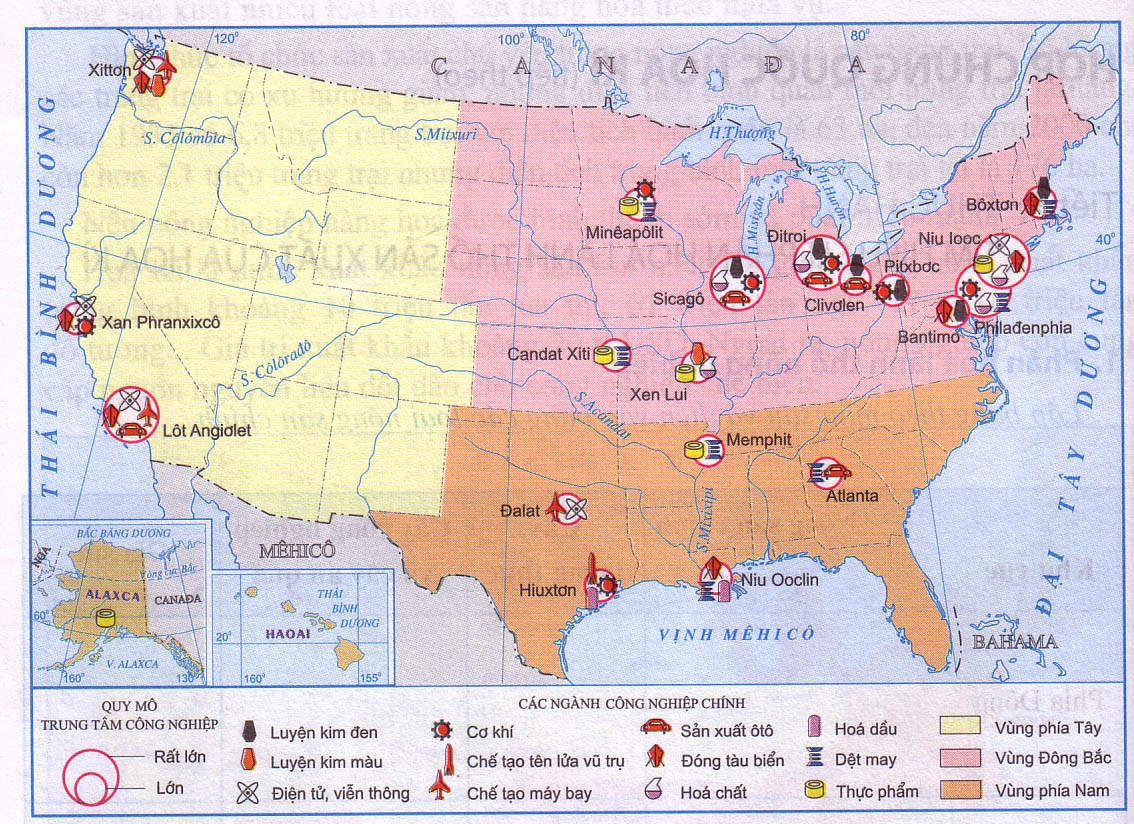 	Dựa vào bản đồ trên, hãy:		a) Kể tên các trung tâm công nghiệp có quy mô rất lớn của Hoa Kì.	b) Kể tên các ngành công nghiệp của từng trung tâm công nghiệp sau: Xan Phranxixcô, Hiuxtơn, Niu Ooclin và Minêapôlit.Câu 10 (3,0 điểm)	a) Trình bày nội dung bốn mặt tự do lưu thông trong thị trường chung châu Âu.	b) Phân tích các lợi ích của việc sử dụng đồng tiền chung Euro (ơ-rô) đối với việc phát triển EU.Câu 11 (3,0 điểm)	Cho bảng số liệu: BẢNG TỈ SUẤT GIA TĂNG DÂN SỐ TỰ NHIÊN TRUNG BÌNH NĂM QUA CÁC GIAI ĐOẠN											(Đơn vị: %)					(Nguồn SGK Địa lí 11 ban Cơ bản)	a) Vẽ biểu đồ cột thể hiện tỉ suất gia tăng dân số tự nhiên trung bình năm của nhóm nước phát triển và nhóm nước đang phát triển qua các giai đoạn trên.	b) Rút ra nhận xét về tỉ suất gia tăng dân số tự nhiên trung bình năm của nhóm nước phát triển và nhóm nước đang phát triển. --------------------- Hết ---------------------Thí sinh không được sử dụng tài liệu, kể cả Atlat địa lí và Tập bản đồ thế giới, châu lục. Cán bộ coi thi không giải thích gì thêm.Họ và tên: ………………………………………………………….. Số báo danh: ……………………-------- Hết --------ĐỀ 1ĐỀ  KIỂM TRA HỌC KỲ IMôn ĐỊA LÍ LỚP 11Thời gian: 45 phútNăm19001960198020052015Số dân76,0179,0227,0296,5321,8Năm20102014Xuất khẩu1852,32341,9Nhập khẩu2365,02871,9Các nhóm nước và khu vực20102011201220132014Các nước thu nhập trên trung bình13407.015965.416972.918155.018887.4Các nước thu nhập cao47393.751341.151595.952256.252812.6Liên minh châu Âu16947.618323.217248.817987.518514.2Năm20042015Nông nghiệp0.91.6Công nghiệp19.720.8Dịch vụ79.477.6Các nhóm nước và khu vực20102011201220132014Các nước thu nhập trên trung bình13407.015965.416972.918155.018887.4Các nước thu nhập cao47393.751341.151595.952256.252812.6Liên minh châu Âu16947.618323.217248.817987.518514.2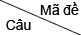 2641B2D3B4C5A6A7A8D9A10A11B12B13C14C15A16A17A18A19D20C21C22A23A24D1. Dân số: (1 điểm)Điểm- Hoa Kì có dân số đông đứng thứ 3 thế giới sau Trung Quốc và Ấn Độ.0,25- Dân số Hoa Kì tăng nhanh chủ yếu do nhập cư 0,25- Hoa Kì có cơ cấu dân số già.0,25- Dân cư thành thị chiếm: 79% (2004).0,252. Phân bố dân cư: (1 điểm)- Phân bố dân cư Hoa Kì không đồng đều:+ Tập trung đông đúc ven bờ Đại Tây Dương, Thái Bình Dương.0,50,25+ Vùng núi phía Tây, vùng trung tâm dân cư thưa thớt.0,25Nội dungĐiểmNăm 1951: Thành lập Cộng đồng than và thép châu Âu0,25Năm 1957: Thành lập Cộng đồng kinh tế châu Âu (EC)0,25Năm 1958: Thành lập Cộng đồng nguyên tử châu Âu0,25Năm 1967: Thành lập Cộng đồng châu Âu trên cơ sở hợp nhất ba tổ chức trên.0,25Năm 1993: Cộng đồng châu Âu đổi tên thành Liên minh châu Âu (EU)0,25EU ngày càng mở rộng về số lượng thành viên và phạm vi lãnh thổ.0,25Đến năm 2007 EU đã có 27 thành viên.0,25Năm 2013 kết nạp thêm Croatia, EU có 28 thành viên.0,25ĐỀ 2ĐỀ  KIỂM TRA HỌC KỲ IMôn ĐỊA LÍ LỚP 11Thời gian: 45 phútCâu4651C2A3D4A5B6D7B8D9D10D11A12C13A14D15A16C17C18D19A20A21D22B23B24DĐỀ 3ĐỀ  KIỂM TRA HỌC KỲ IMôn ĐỊA LÍ LỚP 11Thời gian: 45 phútCâu 1. Vùng phía Tây Hoa Kỳ chủ yếu có khí hậuVùng phía Tây Hoa Kỳ chủ yếu có khí hậuVùng phía Tây Hoa Kỳ chủ yếu có khí hậuVùng phía Tây Hoa Kỳ chủ yếu có khí hậuVùng phía Tây Hoa Kỳ chủ yếu có khí hậuVùng phía Tây Hoa Kỳ chủ yếu có khí hậuVùng phía Tây Hoa Kỳ chủ yếu có khí hậuVùng phía Tây Hoa Kỳ chủ yếu có khí hậuA.cận nhiệt đới và hoang mạccận nhiệt đới và hoang mạccận nhiệt đới và hoang mạcB.cận nhiệt đới và bán hoang mạccận nhiệt đới và bán hoang mạccận nhiệt đới và bán hoang mạccận nhiệt đới và bán hoang mạcC.hoang mạc và bán hoang mạchoang mạc và bán hoang mạchoang mạc và bán hoang mạcD.cận nhiệt đới và ôn đới hả dươngcận nhiệt đới và ôn đới hả dươngcận nhiệt đới và ôn đới hả dươngcận nhiệt đới và ôn đới hả dươngCâu 2. Địa hình chủ yếu của vùng Trung tâm Hoa Kỳ làĐịa hình chủ yếu của vùng Trung tâm Hoa Kỳ làĐịa hình chủ yếu của vùng Trung tâm Hoa Kỳ làĐịa hình chủ yếu của vùng Trung tâm Hoa Kỳ làĐịa hình chủ yếu của vùng Trung tâm Hoa Kỳ làĐịa hình chủ yếu của vùng Trung tâm Hoa Kỳ làĐịa hình chủ yếu của vùng Trung tâm Hoa Kỳ làĐịa hình chủ yếu của vùng Trung tâm Hoa Kỳ làA.đồng bằng lớn và đồi gò thấpđồng bằng lớn và đồi gò thấpđồng bằng lớn và đồi gò thấpB.đồng bằng lớn và cao nguyên thấpđồng bằng lớn và cao nguyên thấpđồng bằng lớn và cao nguyên thấpđồng bằng lớn và cao nguyên thấpC.nhiều cao nguyên và đồi gò thấpnhiều cao nguyên và đồi gò thấpnhiều cao nguyên và đồi gò thấpD.cao nguyên thấp và đồi gò thấpcao nguyên thấp và đồi gò thấpcao nguyên thấp và đồi gò thấpcao nguyên thấp và đồi gò thấpCâu 3. Nhận xét không đúng về Hoa KỳNhận xét không đúng về Hoa KỳNhận xét không đúng về Hoa KỳNhận xét không đúng về Hoa KỳNhận xét không đúng về Hoa KỳNhận xét không đúng về Hoa KỳNhận xét không đúng về Hoa KỳNhận xét không đúng về Hoa KỳA.có nguồn tài nguyên thiên nhiên phong phúcó nguồn tài nguyên thiên nhiên phong phúcó nguồn tài nguyên thiên nhiên phong phúB.nền kinh tế phát triển mạnh nhất thế giớinền kinh tế phát triển mạnh nhất thế giớinền kinh tế phát triển mạnh nhất thế giớinền kinh tế phát triển mạnh nhất thế giớiC.quốc gia rộng lớn nhất thế giớiquốc gia rộng lớn nhất thế giớiquốc gia rộng lớn nhất thế giớiD.dân cư được hình thành chủ yếu do quá trình nhập cưdân cư được hình thành chủ yếu do quá trình nhập cưdân cư được hình thành chủ yếu do quá trình nhập cưdân cư được hình thành chủ yếu do quá trình nhập cưCâu 4. Vùng ven bờ Thái Bình Dương của Hoa Kỳ có khí hậuVùng ven bờ Thái Bình Dương của Hoa Kỳ có khí hậuVùng ven bờ Thái Bình Dương của Hoa Kỳ có khí hậuVùng ven bờ Thái Bình Dương của Hoa Kỳ có khí hậuVùng ven bờ Thái Bình Dương của Hoa Kỳ có khí hậuVùng ven bờ Thái Bình Dương của Hoa Kỳ có khí hậuVùng ven bờ Thái Bình Dương của Hoa Kỳ có khí hậuVùng ven bờ Thái Bình Dương của Hoa Kỳ có khí hậuA.cận nhiệt đới và ôn đới hải dươngcận nhiệt đới và ôn đới hải dươngcận nhiệt đới và ôn đới hải dươngB.cận nhiệt đới và hoang mạccận nhiệt đới và hoang mạccận nhiệt đới và hoang mạccận nhiệt đới và hoang mạcC.cận nhiệt đới và bán hoang mạccận nhiệt đới và bán hoang mạccận nhiệt đới và bán hoang mạcD.bán hoang mạc và ôn đới hải dươngbán hoang mạc và ôn đới hải dươngbán hoang mạc và ôn đới hải dươngbán hoang mạc và ôn đới hải dươngCâu 5. Nhận xét đúng nhất về tài nguyên khoáng sản của Mĩ la tinh làNhận xét đúng nhất về tài nguyên khoáng sản của Mĩ la tinh làNhận xét đúng nhất về tài nguyên khoáng sản của Mĩ la tinh làNhận xét đúng nhất về tài nguyên khoáng sản của Mĩ la tinh làNhận xét đúng nhất về tài nguyên khoáng sản của Mĩ la tinh làNhận xét đúng nhất về tài nguyên khoáng sản của Mĩ la tinh làNhận xét đúng nhất về tài nguyên khoáng sản của Mĩ la tinh làNhận xét đúng nhất về tài nguyên khoáng sản của Mĩ la tinh làA.kim loại màu, sắt, kim loại hiếm, phốtphatkim loại màu, sắt, kim loại hiếm, phốtphatkim loại màu, sắt, kim loại hiếm, phốtphatB.kim loại màu, kim loại quý và nhiên liệukim loại màu, kim loại quý và nhiên liệukim loại màu, kim loại quý và nhiên liệukim loại màu, kim loại quý và nhiên liệuC.kim loại đen, kim loại màu, dầu mỏkim loại đen, kim loại màu, dầu mỏkim loại đen, kim loại màu, dầu mỏD.kim loại đen, kim loại màu, kim loại hiếmkim loại đen, kim loại màu, kim loại hiếmkim loại đen, kim loại màu, kim loại hiếmkim loại đen, kim loại màu, kim loại hiếmCâu 6. Khu vực khai thác dầu thô nhiều nhất thế giới vào năm 2003 làKhu vực khai thác dầu thô nhiều nhất thế giới vào năm 2003 làKhu vực khai thác dầu thô nhiều nhất thế giới vào năm 2003 làKhu vực khai thác dầu thô nhiều nhất thế giới vào năm 2003 làKhu vực khai thác dầu thô nhiều nhất thế giới vào năm 2003 làKhu vực khai thác dầu thô nhiều nhất thế giới vào năm 2003 làKhu vực khai thác dầu thô nhiều nhất thế giới vào năm 2003 làKhu vực khai thác dầu thô nhiều nhất thế giới vào năm 2003 làA.Tây Nam ÁB.Bắc MĩC.Đông ÁD.Đông ÂuCâu 7. Nhận xét không chính xác về đặc điểm tự nhiên của vùng Trung tâm Hoa Kỳ làNhận xét không chính xác về đặc điểm tự nhiên của vùng Trung tâm Hoa Kỳ làNhận xét không chính xác về đặc điểm tự nhiên của vùng Trung tâm Hoa Kỳ làNhận xét không chính xác về đặc điểm tự nhiên của vùng Trung tâm Hoa Kỳ làNhận xét không chính xác về đặc điểm tự nhiên của vùng Trung tâm Hoa Kỳ làNhận xét không chính xác về đặc điểm tự nhiên của vùng Trung tâm Hoa Kỳ làNhận xét không chính xác về đặc điểm tự nhiên của vùng Trung tâm Hoa Kỳ làNhận xét không chính xác về đặc điểm tự nhiên của vùng Trung tâm Hoa Kỳ làA.phần phía Tây và phía Bắc có địa hình đồi gò thấp, nhiều đồng cỏphần phía Tây và phía Bắc có địa hình đồi gò thấp, nhiều đồng cỏphần phía Tây và phía Bắc có địa hình đồi gò thấp, nhiều đồng cỏphần phía Tây và phía Bắc có địa hình đồi gò thấp, nhiều đồng cỏphần phía Tây và phía Bắc có địa hình đồi gò thấp, nhiều đồng cỏphần phía Tây và phía Bắc có địa hình đồi gò thấp, nhiều đồng cỏphần phía Tây và phía Bắc có địa hình đồi gò thấp, nhiều đồng cỏphần phía Tây và phía Bắc có địa hình đồi gò thấp, nhiều đồng cỏB.phía bắc có khí hậu ôn đới, phía nam ven vịnh Mê-hi-cô vó khí hậu nhiệt đớiphía bắc có khí hậu ôn đới, phía nam ven vịnh Mê-hi-cô vó khí hậu nhiệt đớiphía bắc có khí hậu ôn đới, phía nam ven vịnh Mê-hi-cô vó khí hậu nhiệt đớiphía bắc có khí hậu ôn đới, phía nam ven vịnh Mê-hi-cô vó khí hậu nhiệt đớiphía bắc có khí hậu ôn đới, phía nam ven vịnh Mê-hi-cô vó khí hậu nhiệt đớiphía bắc có khí hậu ôn đới, phía nam ven vịnh Mê-hi-cô vó khí hậu nhiệt đớiphía bắc có khí hậu ôn đới, phía nam ven vịnh Mê-hi-cô vó khí hậu nhiệt đớiphía bắc có khí hậu ôn đới, phía nam ven vịnh Mê-hi-cô vó khí hậu nhiệt đớiC.phần phía Nam là đồng bằng phù sa màu mỡ thuận lợi trồng trọtphần phía Nam là đồng bằng phù sa màu mỡ thuận lợi trồng trọtphần phía Nam là đồng bằng phù sa màu mỡ thuận lợi trồng trọtphần phía Nam là đồng bằng phù sa màu mỡ thuận lợi trồng trọtphần phía Nam là đồng bằng phù sa màu mỡ thuận lợi trồng trọtphần phía Nam là đồng bằng phù sa màu mỡ thuận lợi trồng trọtphần phía Nam là đồng bằng phù sa màu mỡ thuận lợi trồng trọtphần phía Nam là đồng bằng phù sa màu mỡ thuận lợi trồng trọtD.khoáng sản có nhiều loại với trữ lượng lớn như than, quặng sắt, dầu mỏ, khí tự nhiênkhoáng sản có nhiều loại với trữ lượng lớn như than, quặng sắt, dầu mỏ, khí tự nhiênkhoáng sản có nhiều loại với trữ lượng lớn như than, quặng sắt, dầu mỏ, khí tự nhiênkhoáng sản có nhiều loại với trữ lượng lớn như than, quặng sắt, dầu mỏ, khí tự nhiênkhoáng sản có nhiều loại với trữ lượng lớn như than, quặng sắt, dầu mỏ, khí tự nhiênkhoáng sản có nhiều loại với trữ lượng lớn như than, quặng sắt, dầu mỏ, khí tự nhiênkhoáng sản có nhiều loại với trữ lượng lớn như than, quặng sắt, dầu mỏ, khí tự nhiênkhoáng sản có nhiều loại với trữ lượng lớn như than, quặng sắt, dầu mỏ, khí tự nhiênCâu 8. Hình thức tổ chức sản xuất máy bay E-bớt của EU là:Hình thức tổ chức sản xuất máy bay E-bớt của EU là:Hình thức tổ chức sản xuất máy bay E-bớt của EU là:Hình thức tổ chức sản xuất máy bay E-bớt của EU là:Hình thức tổ chức sản xuất máy bay E-bớt của EU là:Hình thức tổ chức sản xuất máy bay E-bớt của EU là:Hình thức tổ chức sản xuất máy bay E-bớt của EU là:Hình thức tổ chức sản xuất máy bay E-bớt của EU là:A.Tập trung hóa và chuyên môn hóaTập trung hóa và chuyên môn hóaTập trung hóa và chuyên môn hóaB.Chuyên môn hóa và liên hợp hóaChuyên môn hóa và liên hợp hóaChuyên môn hóa và liên hợp hóaChuyên môn hóa và liên hợp hóaC.Liên hợp hóa và tập trung hóaLiên hợp hóa và tập trung hóaLiên hợp hóa và tập trung hóaD.Chuyên môn hóa, hợp tác hóa.Chuyên môn hóa, hợp tác hóa.Chuyên môn hóa, hợp tác hóa.Chuyên môn hóa, hợp tác hóa.Câu 9. Đặc điểm nào sau đây không đúng với khu vực Trung ÁĐặc điểm nào sau đây không đúng với khu vực Trung ÁĐặc điểm nào sau đây không đúng với khu vực Trung ÁĐặc điểm nào sau đây không đúng với khu vực Trung ÁĐặc điểm nào sau đây không đúng với khu vực Trung ÁĐặc điểm nào sau đây không đúng với khu vực Trung ÁĐặc điểm nào sau đây không đúng với khu vực Trung ÁĐặc điểm nào sau đây không đúng với khu vực Trung ÁA.Điều kiện tự nhiện thuận lợi cho sản xuất nông nghiệp, nhất là chăn thả gia súc.Điều kiện tự nhiện thuận lợi cho sản xuất nông nghiệp, nhất là chăn thả gia súc.Điều kiện tự nhiện thuận lợi cho sản xuất nông nghiệp, nhất là chăn thả gia súc.Điều kiện tự nhiện thuận lợi cho sản xuất nông nghiệp, nhất là chăn thả gia súc.Điều kiện tự nhiện thuận lợi cho sản xuất nông nghiệp, nhất là chăn thả gia súc.Điều kiện tự nhiện thuận lợi cho sản xuất nông nghiệp, nhất là chăn thả gia súc.Điều kiện tự nhiện thuận lợi cho sản xuất nông nghiệp, nhất là chăn thả gia súc.Điều kiện tự nhiện thuận lợi cho sản xuất nông nghiệp, nhất là chăn thả gia súc.B.Giàu tài nguyên thiên nhiên nhất là dầu mỏ, khí tự nhiên, than đá, tiềm năng thủy điện, sắt, đồng.Giàu tài nguyên thiên nhiên nhất là dầu mỏ, khí tự nhiên, than đá, tiềm năng thủy điện, sắt, đồng.Giàu tài nguyên thiên nhiên nhất là dầu mỏ, khí tự nhiên, than đá, tiềm năng thủy điện, sắt, đồng.Giàu tài nguyên thiên nhiên nhất là dầu mỏ, khí tự nhiên, than đá, tiềm năng thủy điện, sắt, đồng.Giàu tài nguyên thiên nhiên nhất là dầu mỏ, khí tự nhiên, than đá, tiềm năng thủy điện, sắt, đồng.Giàu tài nguyên thiên nhiên nhất là dầu mỏ, khí tự nhiên, than đá, tiềm năng thủy điện, sắt, đồng.Giàu tài nguyên thiên nhiên nhất là dầu mỏ, khí tự nhiên, than đá, tiềm năng thủy điện, sắt, đồng.Giàu tài nguyên thiên nhiên nhất là dầu mỏ, khí tự nhiên, than đá, tiềm năng thủy điện, sắt, đồng.C.Từng có “con đường tơ lụa” đi qua nên tiếp thu được nhiều giá trị văn hóa của cả phương Đông và phương Tây.Từng có “con đường tơ lụa” đi qua nên tiếp thu được nhiều giá trị văn hóa của cả phương Đông và phương Tây.Từng có “con đường tơ lụa” đi qua nên tiếp thu được nhiều giá trị văn hóa của cả phương Đông và phương Tây.Từng có “con đường tơ lụa” đi qua nên tiếp thu được nhiều giá trị văn hóa của cả phương Đông và phương Tây.Từng có “con đường tơ lụa” đi qua nên tiếp thu được nhiều giá trị văn hóa của cả phương Đông và phương Tây.Từng có “con đường tơ lụa” đi qua nên tiếp thu được nhiều giá trị văn hóa của cả phương Đông và phương Tây.Từng có “con đường tơ lụa” đi qua nên tiếp thu được nhiều giá trị văn hóa của cả phương Đông và phương Tây.Từng có “con đường tơ lụa” đi qua nên tiếp thu được nhiều giá trị văn hóa của cả phương Đông và phương Tây.D.Đa dân tộc, có mật độ dân số thấp, tỉ lệ dân theo đạo hồi cao (trừ Mông Cổ).Đa dân tộc, có mật độ dân số thấp, tỉ lệ dân theo đạo hồi cao (trừ Mông Cổ).Đa dân tộc, có mật độ dân số thấp, tỉ lệ dân theo đạo hồi cao (trừ Mông Cổ).Đa dân tộc, có mật độ dân số thấp, tỉ lệ dân theo đạo hồi cao (trừ Mông Cổ).Đa dân tộc, có mật độ dân số thấp, tỉ lệ dân theo đạo hồi cao (trừ Mông Cổ).Đa dân tộc, có mật độ dân số thấp, tỉ lệ dân theo đạo hồi cao (trừ Mông Cổ).Đa dân tộc, có mật độ dân số thấp, tỉ lệ dân theo đạo hồi cao (trừ Mông Cổ).Đa dân tộc, có mật độ dân số thấp, tỉ lệ dân theo đạo hồi cao (trừ Mông Cổ).Câu 10. Về tự nhiên, Alatxca của Hoa Kỳ không có đặc điểmVề tự nhiên, Alatxca của Hoa Kỳ không có đặc điểmVề tự nhiên, Alatxca của Hoa Kỳ không có đặc điểmVề tự nhiên, Alatxca của Hoa Kỳ không có đặc điểmVề tự nhiên, Alatxca của Hoa Kỳ không có đặc điểmVề tự nhiên, Alatxca của Hoa Kỳ không có đặc điểmVề tự nhiên, Alatxca của Hoa Kỳ không có đặc điểmVề tự nhiên, Alatxca của Hoa Kỳ không có đặc điểmA.là bán đảo rộng lớnlà bán đảo rộng lớnlà bán đảo rộng lớnB.khí hậu ôn đới hải dươngkhí hậu ôn đới hải dươngkhí hậu ôn đới hải dươngkhí hậu ôn đới hải dươngC.địa hình chủ yếu là đồi núiđịa hình chủ yếu là đồi núiđịa hình chủ yếu là đồi núiD.có trữ lượng lớn về dầu mỏ và khí tự nhiêncó trữ lượng lớn về dầu mỏ và khí tự nhiêncó trữ lượng lớn về dầu mỏ và khí tự nhiêncó trữ lượng lớn về dầu mỏ và khí tự nhiênCâu 11. Vùng phía Tây Hoa Kỳ có địa hình chủ yếu là:Vùng phía Tây Hoa Kỳ có địa hình chủ yếu là:Vùng phía Tây Hoa Kỳ có địa hình chủ yếu là:Vùng phía Tây Hoa Kỳ có địa hình chủ yếu là:Vùng phía Tây Hoa Kỳ có địa hình chủ yếu là:Vùng phía Tây Hoa Kỳ có địa hình chủ yếu là:Vùng phía Tây Hoa Kỳ có địa hình chủ yếu là:Vùng phía Tây Hoa Kỳ có địa hình chủ yếu là:A.đồng bằng ven biển, rồi đến dãy núi thấpđồng bằng ven biển, rồi đến dãy núi thấpđồng bằng ven biển, rồi đến dãy núi thấpđồng bằng ven biển, rồi đến dãy núi thấpđồng bằng ven biển, rồi đến dãy núi thấpđồng bằng ven biển, rồi đến dãy núi thấpđồng bằng ven biển, rồi đến dãy núi thấpđồng bằng ven biển, rồi đến dãy núi thấpB.đồng bằng ven biển, rồi đến cao nguyên và núiđồng bằng ven biển, rồi đến cao nguyên và núiđồng bằng ven biển, rồi đến cao nguyên và núiđồng bằng ven biển, rồi đến cao nguyên và núiđồng bằng ven biển, rồi đến cao nguyên và núiđồng bằng ven biển, rồi đến cao nguyên và núiđồng bằng ven biển, rồi đến cao nguyên và núiđồng bằng ven biển, rồi đến cao nguyên và núiC.đồng bằng ven biển, rồi đến hệ thống núi cao đồ sộ xen các bồn địa và cao nguyênđồng bằng ven biển, rồi đến hệ thống núi cao đồ sộ xen các bồn địa và cao nguyênđồng bằng ven biển, rồi đến hệ thống núi cao đồ sộ xen các bồn địa và cao nguyênđồng bằng ven biển, rồi đến hệ thống núi cao đồ sộ xen các bồn địa và cao nguyênđồng bằng ven biển, rồi đến hệ thống núi cao đồ sộ xen các bồn địa và cao nguyênđồng bằng ven biển, rồi đến hệ thống núi cao đồ sộ xen các bồn địa và cao nguyênđồng bằng ven biển, rồi đến hệ thống núi cao đồ sộ xen các bồn địa và cao nguyênđồng bằng ven biển, rồi đến hệ thống núi cao đồ sộ xen các bồn địa và cao nguyênD.đồng bằng ven biển, rồi đến hệ thống núi cao trung bìnhđồng bằng ven biển, rồi đến hệ thống núi cao trung bìnhđồng bằng ven biển, rồi đến hệ thống núi cao trung bìnhđồng bằng ven biển, rồi đến hệ thống núi cao trung bìnhđồng bằng ven biển, rồi đến hệ thống núi cao trung bìnhđồng bằng ven biển, rồi đến hệ thống núi cao trung bìnhđồng bằng ven biển, rồi đến hệ thống núi cao trung bìnhđồng bằng ven biển, rồi đến hệ thống núi cao trung bìnhCâu 12. Nhận xét đúng nhất về khu vực Mỹ la tinh làNhận xét đúng nhất về khu vực Mỹ la tinh làNhận xét đúng nhất về khu vực Mỹ la tinh làNhận xét đúng nhất về khu vực Mỹ la tinh làNhận xét đúng nhất về khu vực Mỹ la tinh làNhận xét đúng nhất về khu vực Mỹ la tinh làNhận xét đúng nhất về khu vực Mỹ la tinh làNhận xét đúng nhất về khu vực Mỹ la tinh làA.nền kinh tế một số nước vẫn phụ thuộc vào nước ngoài, đời sống người dân được cải thiện nhiều, chênh lệch giàu nghèo giảm mạnhnền kinh tế một số nước vẫn phụ thuộc vào nước ngoài, đời sống người dân được cải thiện nhiều, chênh lệch giàu nghèo giảm mạnhnền kinh tế một số nước vẫn phụ thuộc vào nước ngoài, đời sống người dân được cải thiện nhiều, chênh lệch giàu nghèo giảm mạnhnền kinh tế một số nước vẫn phụ thuộc vào nước ngoài, đời sống người dân được cải thiện nhiều, chênh lệch giàu nghèo giảm mạnhnền kinh tế một số nước vẫn phụ thuộc vào nước ngoài, đời sống người dân được cải thiện nhiều, chênh lệch giàu nghèo giảm mạnhnền kinh tế một số nước vẫn phụ thuộc vào nước ngoài, đời sống người dân được cải thiện nhiều, chênh lệch giàu nghèo giảm mạnhnền kinh tế một số nước vẫn phụ thuộc vào nước ngoài, đời sống người dân được cải thiện nhiều, chênh lệch giàu nghèo giảm mạnhnền kinh tế một số nước vẫn phụ thuộc vào nước ngoài, đời sống người dân được cải thiện nhiều, chênh lệch giàu nghèo giảm mạnhB.nền kinh tế của hầu hết các nước vẫn phụ thuộc vào nước ngoài, đời sống người dân ít được cải thiện, chênh lệch giàu nghèo rất lớnnền kinh tế của hầu hết các nước vẫn phụ thuộc vào nước ngoài, đời sống người dân ít được cải thiện, chênh lệch giàu nghèo rất lớnnền kinh tế của hầu hết các nước vẫn phụ thuộc vào nước ngoài, đời sống người dân ít được cải thiện, chênh lệch giàu nghèo rất lớnnền kinh tế của hầu hết các nước vẫn phụ thuộc vào nước ngoài, đời sống người dân ít được cải thiện, chênh lệch giàu nghèo rất lớnnền kinh tế của hầu hết các nước vẫn phụ thuộc vào nước ngoài, đời sống người dân ít được cải thiện, chênh lệch giàu nghèo rất lớnnền kinh tế của hầu hết các nước vẫn phụ thuộc vào nước ngoài, đời sống người dân ít được cải thiện, chênh lệch giàu nghèo rất lớnnền kinh tế của hầu hết các nước vẫn phụ thuộc vào nước ngoài, đời sống người dân ít được cải thiện, chênh lệch giàu nghèo rất lớnnền kinh tế của hầu hết các nước vẫn phụ thuộc vào nước ngoài, đời sống người dân ít được cải thiện, chênh lệch giàu nghèo rất lớnC.nền kinh tế của một số nước còn phụ thuộc vào bên ngoài, đời sống người dân ít được cải thiện, chênh lệch giàu nghèo rất lớnnền kinh tế của một số nước còn phụ thuộc vào bên ngoài, đời sống người dân ít được cải thiện, chênh lệch giàu nghèo rất lớnnền kinh tế của một số nước còn phụ thuộc vào bên ngoài, đời sống người dân ít được cải thiện, chênh lệch giàu nghèo rất lớnnền kinh tế của một số nước còn phụ thuộc vào bên ngoài, đời sống người dân ít được cải thiện, chênh lệch giàu nghèo rất lớnnền kinh tế của một số nước còn phụ thuộc vào bên ngoài, đời sống người dân ít được cải thiện, chênh lệch giàu nghèo rất lớnnền kinh tế của một số nước còn phụ thuộc vào bên ngoài, đời sống người dân ít được cải thiện, chênh lệch giàu nghèo rất lớnnền kinh tế của một số nước còn phụ thuộc vào bên ngoài, đời sống người dân ít được cải thiện, chênh lệch giàu nghèo rất lớnnền kinh tế của một số nước còn phụ thuộc vào bên ngoài, đời sống người dân ít được cải thiện, chênh lệch giàu nghèo rất lớnD.nền kinh tế của hầu hết các nước vẫn phụ thuộc vào nước ngoài, đời sống người dân ít được cải thiện, chênh lệch giàu nghèo còn ítnền kinh tế của hầu hết các nước vẫn phụ thuộc vào nước ngoài, đời sống người dân ít được cải thiện, chênh lệch giàu nghèo còn ítnền kinh tế của hầu hết các nước vẫn phụ thuộc vào nước ngoài, đời sống người dân ít được cải thiện, chênh lệch giàu nghèo còn ítnền kinh tế của hầu hết các nước vẫn phụ thuộc vào nước ngoài, đời sống người dân ít được cải thiện, chênh lệch giàu nghèo còn ítnền kinh tế của hầu hết các nước vẫn phụ thuộc vào nước ngoài, đời sống người dân ít được cải thiện, chênh lệch giàu nghèo còn ítnền kinh tế của hầu hết các nước vẫn phụ thuộc vào nước ngoài, đời sống người dân ít được cải thiện, chênh lệch giàu nghèo còn ítnền kinh tế của hầu hết các nước vẫn phụ thuộc vào nước ngoài, đời sống người dân ít được cải thiện, chênh lệch giàu nghèo còn ítnền kinh tế của hầu hết các nước vẫn phụ thuộc vào nước ngoài, đời sống người dân ít được cải thiện, chênh lệch giàu nghèo còn ítCâu 13. Nhận định nào không đúng khi nói về liên kết vùng châu ÂuNhận định nào không đúng khi nói về liên kết vùng châu ÂuNhận định nào không đúng khi nói về liên kết vùng châu ÂuNhận định nào không đúng khi nói về liên kết vùng châu ÂuNhận định nào không đúng khi nói về liên kết vùng châu ÂuNhận định nào không đúng khi nói về liên kết vùng châu ÂuNhận định nào không đúng khi nói về liên kết vùng châu ÂuNhận định nào không đúng khi nói về liên kết vùng châu ÂuA.Liên kết sâu rộng về kinh tế - xã hộiLiên kết sâu rộng về kinh tế - xã hộiLiên kết sâu rộng về kinh tế - xã hộiB.Trên cơ sở tự nguyện của các nướcTrên cơ sở tự nguyện của các nướcTrên cơ sở tự nguyện của các nướcTrên cơ sở tự nguyện của các nướcC.Vì lợi ích chung của các nước tham giaVì lợi ích chung của các nước tham giaVì lợi ích chung của các nước tham giaD.Chỉ nằm hoàn toàn bên trong ranh giới EUChỉ nằm hoàn toàn bên trong ranh giới EUChỉ nằm hoàn toàn bên trong ranh giới EUChỉ nằm hoàn toàn bên trong ranh giới EUCâu 14. Vùng phía Tây Hoa Kỳ, tài nguyên chủ yếu cóVùng phía Tây Hoa Kỳ, tài nguyên chủ yếu cóVùng phía Tây Hoa Kỳ, tài nguyên chủ yếu cóVùng phía Tây Hoa Kỳ, tài nguyên chủ yếu cóVùng phía Tây Hoa Kỳ, tài nguyên chủ yếu cóVùng phía Tây Hoa Kỳ, tài nguyên chủ yếu cóVùng phía Tây Hoa Kỳ, tài nguyên chủ yếu cóVùng phía Tây Hoa Kỳ, tài nguyên chủ yếu cóA.rừng, kim loại màu, dầu mỏrừng, kim loại màu, dầu mỏrừng, kim loại màu, dầu mỏB.rừng, kim loại đen, kim loại màurừng, kim loại đen, kim loại màurừng, kim loại đen, kim loại màurừng, kim loại đen, kim loại màuC.rừng, thủy điện, kim loại màurừng, thủy điện, kim loại màurừng, thủy điện, kim loại màuD.rừng, thủy điện, than đárừng, thủy điện, than đárừng, thủy điện, than đárừng, thủy điện, than đáCâu 15. Vùng phía Đông Hoa Kỳ có địa hình chủ yếu làVùng phía Đông Hoa Kỳ có địa hình chủ yếu làVùng phía Đông Hoa Kỳ có địa hình chủ yếu làVùng phía Đông Hoa Kỳ có địa hình chủ yếu làVùng phía Đông Hoa Kỳ có địa hình chủ yếu làVùng phía Đông Hoa Kỳ có địa hình chủ yếu làVùng phía Đông Hoa Kỳ có địa hình chủ yếu làVùng phía Đông Hoa Kỳ có địa hình chủ yếu làA.đồng bằng châu thổ rộng lớn, núi thấpđồng bằng châu thổ rộng lớn, núi thấpđồng bằng châu thổ rộng lớn, núi thấpB.cao nguyên cao , đồ sộ và núi thấpcao nguyên cao , đồ sộ và núi thấpcao nguyên cao , đồ sộ và núi thấpcao nguyên cao , đồ sộ và núi thấpC.đồng bằng nhỏ hẹp ven biển, núi thấpđồng bằng nhỏ hẹp ven biển, núi thấpđồng bằng nhỏ hẹp ven biển, núi thấpD.đồng bằng ven biển tương đối lớn, núi thấpđồng bằng ven biển tương đối lớn, núi thấpđồng bằng ven biển tương đối lớn, núi thấpđồng bằng ven biển tương đối lớn, núi thấpCâu 16. Quốc gia có trữ lượng dầu mỏ lớn nhất khu vực Tây Nam Á làQuốc gia có trữ lượng dầu mỏ lớn nhất khu vực Tây Nam Á làQuốc gia có trữ lượng dầu mỏ lớn nhất khu vực Tây Nam Á làQuốc gia có trữ lượng dầu mỏ lớn nhất khu vực Tây Nam Á làQuốc gia có trữ lượng dầu mỏ lớn nhất khu vực Tây Nam Á làQuốc gia có trữ lượng dầu mỏ lớn nhất khu vực Tây Nam Á làQuốc gia có trữ lượng dầu mỏ lớn nhất khu vực Tây Nam Á làQuốc gia có trữ lượng dầu mỏ lớn nhất khu vực Tây Nam Á làA.Ả-rập-xê-útB.I-rắcC.Cô-oétD.I-ranCâu 17. Phát biểu nào không đúng khi nói về đường hầm giao thông dưới biển Măng - xơPhát biểu nào không đúng khi nói về đường hầm giao thông dưới biển Măng - xơPhát biểu nào không đúng khi nói về đường hầm giao thông dưới biển Măng - xơPhát biểu nào không đúng khi nói về đường hầm giao thông dưới biển Măng - xơPhát biểu nào không đúng khi nói về đường hầm giao thông dưới biển Măng - xơPhát biểu nào không đúng khi nói về đường hầm giao thông dưới biển Măng - xơPhát biểu nào không đúng khi nói về đường hầm giao thông dưới biển Măng - xơPhát biểu nào không đúng khi nói về đường hầm giao thông dưới biển Măng - xơA.Nối liền Anh với châu Âu lục địaNối liền Anh với châu Âu lục địaNối liền Anh với châu Âu lục địaB.Tuyến giao thông quan trọng ở châu ÂuTuyến giao thông quan trọng ở châu ÂuTuyến giao thông quan trọng ở châu ÂuTuyến giao thông quan trọng ở châu ÂuC.Hoàn thành vào năm 1994Hoàn thành vào năm 1994Hoàn thành vào năm 1994D.Không thể cạnh tranh với đường hàng khôngKhông thể cạnh tranh với đường hàng khôngKhông thể cạnh tranh với đường hàng khôngKhông thể cạnh tranh với đường hàng khôngCâu 18. Nhận xét đúng nhất khi so sánh một số chỉ tiêu về dân số Châu Phi với thế giới vào năm 2005Nhận xét đúng nhất khi so sánh một số chỉ tiêu về dân số Châu Phi với thế giới vào năm 2005Nhận xét đúng nhất khi so sánh một số chỉ tiêu về dân số Châu Phi với thế giới vào năm 2005Nhận xét đúng nhất khi so sánh một số chỉ tiêu về dân số Châu Phi với thế giới vào năm 2005Nhận xét đúng nhất khi so sánh một số chỉ tiêu về dân số Châu Phi với thế giới vào năm 2005Nhận xét đúng nhất khi so sánh một số chỉ tiêu về dân số Châu Phi với thế giới vào năm 2005Nhận xét đúng nhất khi so sánh một số chỉ tiêu về dân số Châu Phi với thế giới vào năm 2005Nhận xét đúng nhất khi so sánh một số chỉ tiêu về dân số Châu Phi với thế giới vào năm 2005A.tỉ suất sinh thô, tỉ suất tử thô, tỉ suất tăng tự nhiên cao hơn và tuổi thọ trung bình thấp hơntỉ suất sinh thô, tỉ suất tử thô, tỉ suất tăng tự nhiên cao hơn và tuổi thọ trung bình thấp hơntỉ suất sinh thô, tỉ suất tử thô, tỉ suất tăng tự nhiên cao hơn và tuổi thọ trung bình thấp hơntỉ suất sinh thô, tỉ suất tử thô, tỉ suất tăng tự nhiên cao hơn và tuổi thọ trung bình thấp hơntỉ suất sinh thô, tỉ suất tử thô, tỉ suất tăng tự nhiên cao hơn và tuổi thọ trung bình thấp hơntỉ suất sinh thô, tỉ suất tử thô, tỉ suất tăng tự nhiên cao hơn và tuổi thọ trung bình thấp hơntỉ suất sinh thô, tỉ suất tử thô, tỉ suất tăng tự nhiên cao hơn và tuổi thọ trung bình thấp hơntỉ suất sinh thô, tỉ suất tử thô, tỉ suất tăng tự nhiên cao hơn và tuổi thọ trung bình thấp hơnB.tỉ suất sinh thô, tỉ suất tử thô cao hơn, tỉ suất gia tăng tự nhiên và tuổi thọ trung bình thấp hơntỉ suất sinh thô, tỉ suất tử thô cao hơn, tỉ suất gia tăng tự nhiên và tuổi thọ trung bình thấp hơntỉ suất sinh thô, tỉ suất tử thô cao hơn, tỉ suất gia tăng tự nhiên và tuổi thọ trung bình thấp hơntỉ suất sinh thô, tỉ suất tử thô cao hơn, tỉ suất gia tăng tự nhiên và tuổi thọ trung bình thấp hơntỉ suất sinh thô, tỉ suất tử thô cao hơn, tỉ suất gia tăng tự nhiên và tuổi thọ trung bình thấp hơntỉ suất sinh thô, tỉ suất tử thô cao hơn, tỉ suất gia tăng tự nhiên và tuổi thọ trung bình thấp hơntỉ suất sinh thô, tỉ suất tử thô cao hơn, tỉ suất gia tăng tự nhiên và tuổi thọ trung bình thấp hơntỉ suất sinh thô, tỉ suất tử thô cao hơn, tỉ suất gia tăng tự nhiên và tuổi thọ trung bình thấp hơnC.tỉ suất sinh thô, tỉ suất tử thô thấp hơn, tỉ suất gia tăng tự nhiên và tuổi thọ trung bình cao hơntỉ suất sinh thô, tỉ suất tử thô thấp hơn, tỉ suất gia tăng tự nhiên và tuổi thọ trung bình cao hơntỉ suất sinh thô, tỉ suất tử thô thấp hơn, tỉ suất gia tăng tự nhiên và tuổi thọ trung bình cao hơntỉ suất sinh thô, tỉ suất tử thô thấp hơn, tỉ suất gia tăng tự nhiên và tuổi thọ trung bình cao hơntỉ suất sinh thô, tỉ suất tử thô thấp hơn, tỉ suất gia tăng tự nhiên và tuổi thọ trung bình cao hơntỉ suất sinh thô, tỉ suất tử thô thấp hơn, tỉ suất gia tăng tự nhiên và tuổi thọ trung bình cao hơntỉ suất sinh thô, tỉ suất tử thô thấp hơn, tỉ suất gia tăng tự nhiên và tuổi thọ trung bình cao hơntỉ suất sinh thô, tỉ suất tử thô thấp hơn, tỉ suất gia tăng tự nhiên và tuổi thọ trung bình cao hơnD.tỉ suất sinh thô thấp hơn, tỉ suất tử thô, tỉ suất tăng tự nhiên và tuổi thọ cao hơntỉ suất sinh thô thấp hơn, tỉ suất tử thô, tỉ suất tăng tự nhiên và tuổi thọ cao hơntỉ suất sinh thô thấp hơn, tỉ suất tử thô, tỉ suất tăng tự nhiên và tuổi thọ cao hơntỉ suất sinh thô thấp hơn, tỉ suất tử thô, tỉ suất tăng tự nhiên và tuổi thọ cao hơntỉ suất sinh thô thấp hơn, tỉ suất tử thô, tỉ suất tăng tự nhiên và tuổi thọ cao hơntỉ suất sinh thô thấp hơn, tỉ suất tử thô, tỉ suất tăng tự nhiên và tuổi thọ cao hơntỉ suất sinh thô thấp hơn, tỉ suất tử thô, tỉ suất tăng tự nhiên và tuổi thọ cao hơntỉ suất sinh thô thấp hơn, tỉ suất tử thô, tỉ suất tăng tự nhiên và tuổi thọ cao hơnCâu 19. Nhận xét đúng nhất về thực trạng tài nguyên của Châu PhiNhận xét đúng nhất về thực trạng tài nguyên của Châu PhiNhận xét đúng nhất về thực trạng tài nguyên của Châu PhiNhận xét đúng nhất về thực trạng tài nguyên của Châu PhiNhận xét đúng nhất về thực trạng tài nguyên của Châu PhiNhận xét đúng nhất về thực trạng tài nguyên của Châu PhiNhận xét đúng nhất về thực trạng tài nguyên của Châu PhiNhận xét đúng nhất về thực trạng tài nguyên của Châu PhiA.trữ lượng lớn về vàng, kim cương, dầu mỏ, phốt phát nhưng chưa được khai tháctrữ lượng lớn về vàng, kim cương, dầu mỏ, phốt phát nhưng chưa được khai tháctrữ lượng lớn về vàng, kim cương, dầu mỏ, phốt phát nhưng chưa được khai tháctrữ lượng lớn về vàng, kim cương, dầu mỏ, phốt phát nhưng chưa được khai tháctrữ lượng lớn về vàng, kim cương, dầu mỏ, phốt phát nhưng chưa được khai tháctrữ lượng lớn về vàng, kim cương, dầu mỏ, phốt phát nhưng chưa được khai tháctrữ lượng lớn về vàng, kim cương, dầu mỏ, phốt phát nhưng chưa được khai tháctrữ lượng lớn về vàng, kim cương, dầu mỏ, phốt phát nhưng chưa được khai thácB.khoáng sản và rừng là những tài nguyên đang bị khai thác mạnhkhoáng sản và rừng là những tài nguyên đang bị khai thác mạnhkhoáng sản và rừng là những tài nguyên đang bị khai thác mạnhkhoáng sản và rừng là những tài nguyên đang bị khai thác mạnhkhoáng sản và rừng là những tài nguyên đang bị khai thác mạnhkhoáng sản và rừng là những tài nguyên đang bị khai thác mạnhkhoáng sản và rừng là những tài nguyên đang bị khai thác mạnhkhoáng sản và rừng là những tài nguyên đang bị khai thác mạnhC.khoáng sản nhiều, đồng cỏ và rừng xích đạo diện tích rộng lớnkhoáng sản nhiều, đồng cỏ và rừng xích đạo diện tích rộng lớnkhoáng sản nhiều, đồng cỏ và rừng xích đạo diện tích rộng lớnkhoáng sản nhiều, đồng cỏ và rừng xích đạo diện tích rộng lớnkhoáng sản nhiều, đồng cỏ và rừng xích đạo diện tích rộng lớnkhoáng sản nhiều, đồng cỏ và rừng xích đạo diện tích rộng lớnkhoáng sản nhiều, đồng cỏ và rừng xích đạo diện tích rộng lớnkhoáng sản nhiều, đồng cỏ và rừng xích đạo diện tích rộng lớnD.khoáng sản phong phú, rừng nhiều nhưng chưa được khai tháckhoáng sản phong phú, rừng nhiều nhưng chưa được khai tháckhoáng sản phong phú, rừng nhiều nhưng chưa được khai tháckhoáng sản phong phú, rừng nhiều nhưng chưa được khai tháckhoáng sản phong phú, rừng nhiều nhưng chưa được khai tháckhoáng sản phong phú, rừng nhiều nhưng chưa được khai tháckhoáng sản phong phú, rừng nhiều nhưng chưa được khai tháckhoáng sản phong phú, rừng nhiều nhưng chưa được khai thácCâu 20. Khu vực Tây Nam Á không có đặc điểm nào sau đây?Khu vực Tây Nam Á không có đặc điểm nào sau đây?Khu vực Tây Nam Á không có đặc điểm nào sau đây?Khu vực Tây Nam Á không có đặc điểm nào sau đây?Khu vực Tây Nam Á không có đặc điểm nào sau đây?Khu vực Tây Nam Á không có đặc điểm nào sau đây?Khu vực Tây Nam Á không có đặc điểm nào sau đây?Khu vực Tây Nam Á không có đặc điểm nào sau đây?A.Tự nhiên thuận lợi cho sản xuất nông nghiệpTự nhiên thuận lợi cho sản xuất nông nghiệpTự nhiên thuận lợi cho sản xuất nông nghiệpB.Vị trí địa lý mang tính chiến lượcVị trí địa lý mang tính chiến lượcVị trí địa lý mang tính chiến lượcVị trí địa lý mang tính chiến lượcC.Nguồn tài nguyên dầu mỏ giàu cóNguồn tài nguyên dầu mỏ giàu cóNguồn tài nguyên dầu mỏ giàu cóD.Sự can thiệp vụ lợi của các thế lực bên ngoàiSự can thiệp vụ lợi của các thế lực bên ngoàiSự can thiệp vụ lợi của các thế lực bên ngoàiSự can thiệp vụ lợi của các thế lực bên ngoàiCâu 21. Với 443 triệu ha đất nông nghiệp, Hoa Kỳ có diện tích đất nông nghiệpVới 443 triệu ha đất nông nghiệp, Hoa Kỳ có diện tích đất nông nghiệpVới 443 triệu ha đất nông nghiệp, Hoa Kỳ có diện tích đất nông nghiệpVới 443 triệu ha đất nông nghiệp, Hoa Kỳ có diện tích đất nông nghiệpVới 443 triệu ha đất nông nghiệp, Hoa Kỳ có diện tích đất nông nghiệpVới 443 triệu ha đất nông nghiệp, Hoa Kỳ có diện tích đất nông nghiệpVới 443 triệu ha đất nông nghiệp, Hoa Kỳ có diện tích đất nông nghiệpVới 443 triệu ha đất nông nghiệp, Hoa Kỳ có diện tích đất nông nghiệpA.đứng thứ hai thế giớiđứng thứ hai thế giớiđứng thứ hai thế giớiB.đứng đầu thế giớiđứng đầu thế giớiđứng đầu thế giớiđứng đầu thế giớiC.đứng thứ ba thế giớiđứng thứ ba thế giớiđứng thứ ba thế giớiD.đứng thứ tư thế giớiđứng thứ tư thế giớiđứng thứ tư thế giớiđứng thứ tư thế giớiCâu 22. Dân cư Hoa Kỳ phân bố không đều, tập trungDân cư Hoa Kỳ phân bố không đều, tập trungDân cư Hoa Kỳ phân bố không đều, tập trungDân cư Hoa Kỳ phân bố không đều, tập trungDân cư Hoa Kỳ phân bố không đều, tập trungDân cư Hoa Kỳ phân bố không đều, tập trungDân cư Hoa Kỳ phân bố không đều, tập trungDân cư Hoa Kỳ phân bố không đều, tập trungA.ở ven Đại Tây Dương và thưa thớt ở miền Tâyở ven Đại Tây Dương và thưa thớt ở miền Tâyở ven Đại Tây Dương và thưa thớt ở miền Tâyở ven Đại Tây Dương và thưa thớt ở miền Tâyở ven Đại Tây Dương và thưa thớt ở miền Tâyở ven Đại Tây Dương và thưa thớt ở miền Tâyở ven Đại Tây Dương và thưa thớt ở miền Tâyở ven Đại Tây Dương và thưa thớt ở miền TâyB.đông ở vùng Trung Tâm và thưa thớt ở miền Tâyđông ở vùng Trung Tâm và thưa thớt ở miền Tâyđông ở vùng Trung Tâm và thưa thớt ở miền Tâyđông ở vùng Trung Tâm và thưa thớt ở miền Tâyđông ở vùng Trung Tâm và thưa thớt ở miền Tâyđông ở vùng Trung Tâm và thưa thớt ở miền Tâyđông ở vùng Trung Tâm và thưa thớt ở miền Tâyđông ở vùng Trung Tâm và thưa thớt ở miền TâyC.ở ven Thái Bình Dương, thưa thớt ở vùng núi Cooc-đi-eở ven Thái Bình Dương, thưa thớt ở vùng núi Cooc-đi-eở ven Thái Bình Dương, thưa thớt ở vùng núi Cooc-đi-eở ven Thái Bình Dương, thưa thớt ở vùng núi Cooc-đi-eở ven Thái Bình Dương, thưa thớt ở vùng núi Cooc-đi-eở ven Thái Bình Dương, thưa thớt ở vùng núi Cooc-đi-eở ven Thái Bình Dương, thưa thớt ở vùng núi Cooc-đi-eở ven Thái Bình Dương, thưa thớt ở vùng núi Cooc-đi-eD.ở miền Đông Bắc, thưa thởt ở miền Tâyở miền Đông Bắc, thưa thởt ở miền Tâyở miền Đông Bắc, thưa thởt ở miền Tâyở miền Đông Bắc, thưa thởt ở miền Tâyở miền Đông Bắc, thưa thởt ở miền Tâyở miền Đông Bắc, thưa thởt ở miền Tâyở miền Đông Bắc, thưa thởt ở miền Tâyở miền Đông Bắc, thưa thởt ở miền TâyCâu 23.Địa hình chủ yếu là đồi núi, trữ lượng dầu mỏ và khí tự nhiên lớn thứ hai Hoa Kỳ là đặc điểm tự nhiên củaĐịa hình chủ yếu là đồi núi, trữ lượng dầu mỏ và khí tự nhiên lớn thứ hai Hoa Kỳ là đặc điểm tự nhiên củaĐịa hình chủ yếu là đồi núi, trữ lượng dầu mỏ và khí tự nhiên lớn thứ hai Hoa Kỳ là đặc điểm tự nhiên củaĐịa hình chủ yếu là đồi núi, trữ lượng dầu mỏ và khí tự nhiên lớn thứ hai Hoa Kỳ là đặc điểm tự nhiên củaĐịa hình chủ yếu là đồi núi, trữ lượng dầu mỏ và khí tự nhiên lớn thứ hai Hoa Kỳ là đặc điểm tự nhiên củaĐịa hình chủ yếu là đồi núi, trữ lượng dầu mỏ và khí tự nhiên lớn thứ hai Hoa Kỳ là đặc điểm tự nhiên củaĐịa hình chủ yếu là đồi núi, trữ lượng dầu mỏ và khí tự nhiên lớn thứ hai Hoa Kỳ là đặc điểm tự nhiên củaĐịa hình chủ yếu là đồi núi, trữ lượng dầu mỏ và khí tự nhiên lớn thứ hai Hoa Kỳ là đặc điểm tự nhiên củaA.Vùng bán đảo AlatxcaVùng bán đảo AlatxcaVùng bán đảo AlatxcaB.vùng phía Đông Hoa Kỳvùng phía Đông Hoa Kỳvùng phía Đông Hoa Kỳvùng phía Đông Hoa KỳC.vùng Trung tâm Hoa Kỳ vùng Trung tâm Hoa Kỳ vùng Trung tâm Hoa Kỳ D.vùng phía tây Hoa Kỳvùng phía tây Hoa Kỳvùng phía tây Hoa Kỳvùng phía tây Hoa KỳCâu 24. Hiện nay ở Hoa Kỳ người Anh-điêng sinh sống ởHiện nay ở Hoa Kỳ người Anh-điêng sinh sống ởHiện nay ở Hoa Kỳ người Anh-điêng sinh sống ởHiện nay ở Hoa Kỳ người Anh-điêng sinh sống ởHiện nay ở Hoa Kỳ người Anh-điêng sinh sống ởHiện nay ở Hoa Kỳ người Anh-điêng sinh sống ởHiện nay ở Hoa Kỳ người Anh-điêng sinh sống ởHiện nay ở Hoa Kỳ người Anh-điêng sinh sống ởA.vùng ven vịnh Mêhicôvùng ven vịnh Mêhicôvùng ven vịnh MêhicôB.vùng núi già Apalát phía Đôngvùng núi già Apalát phía Đôngvùng núi già Apalát phía Đôngvùng núi già Apalát phía ĐôngC.vùng đồng bằng Trung tâmvùng đồng bằng Trung tâmvùng đồng bằng Trung tâmD.vùng đồi núi hiểm trở phía Tâyvùng đồi núi hiểm trở phía Tâyvùng đồi núi hiểm trở phía Tâyvùng đồi núi hiểm trở phía TâyĐápánĐáp ánĐáp ánĐáp ánĐáp ánĐáp ánCâu 1CCâu 5BCâu 9ACâu 13DCâu 17DCâu 21BCâu 2ACâu 6ACâu 10BCâu 14CCâu 18ACâu 22DCâu 3CCâu 7BCâu 11CCâu 15DCâu 19BCâu 23ACâu 4CCâu 8DCâu 12BCâu 16ACâu 20ACâu 24DĐỀ 4ĐỀ  KIỂM TRA HỌC KỲ IMôn ĐỊA LÍ LỚP 11Thời gian: 45 phút    Câu 1. Một người Bồ Đào Nha sinh sống và làm việc ở Áo như người Áo là tự do về mặt lưu thông ?Một người Bồ Đào Nha sinh sống và làm việc ở Áo như người Áo là tự do về mặt lưu thông ?Một người Bồ Đào Nha sinh sống và làm việc ở Áo như người Áo là tự do về mặt lưu thông ?Một người Bồ Đào Nha sinh sống và làm việc ở Áo như người Áo là tự do về mặt lưu thông ?Một người Bồ Đào Nha sinh sống và làm việc ở Áo như người Áo là tự do về mặt lưu thông ?Một người Bồ Đào Nha sinh sống và làm việc ở Áo như người Áo là tự do về mặt lưu thông ?Một người Bồ Đào Nha sinh sống và làm việc ở Áo như người Áo là tự do về mặt lưu thông ?Một người Bồ Đào Nha sinh sống và làm việc ở Áo như người Áo là tự do về mặt lưu thông ?A.Tự do lưu thông tiền vốnTự do lưu thông tiền vốnTự do lưu thông tiền vốnB.Tự do lưu thông dịch vụTự do lưu thông dịch vụTự do lưu thông dịch vụTự do lưu thông dịch vụC.Tự do lưu thông hàng hóaTự do lưu thông hàng hóaTự do lưu thông hàng hóaD.Tự do di chuyểnTự do di chuyểnTự do di chuyểnTự do di chuyểnCâu 2. Phát biểu nào không đúng khi nói về lợi ích của đồng Ơ - rôPhát biểu nào không đúng khi nói về lợi ích của đồng Ơ - rôPhát biểu nào không đúng khi nói về lợi ích của đồng Ơ - rôPhát biểu nào không đúng khi nói về lợi ích của đồng Ơ - rôPhát biểu nào không đúng khi nói về lợi ích của đồng Ơ - rôPhát biểu nào không đúng khi nói về lợi ích của đồng Ơ - rôPhát biểu nào không đúng khi nói về lợi ích của đồng Ơ - rôPhát biểu nào không đúng khi nói về lợi ích của đồng Ơ - rôA.Nâng cao sức cạnh tranh của thị trường chungNâng cao sức cạnh tranh của thị trường chungNâng cao sức cạnh tranh của thị trường chungB.Xóa bỏ rủi ro khi chuyển đổi tiền tệXóa bỏ rủi ro khi chuyển đổi tiền tệXóa bỏ rủi ro khi chuyển đổi tiền tệXóa bỏ rủi ro khi chuyển đổi tiền tệC.Thuận lợi trong chuyển giao vốnThuận lợi trong chuyển giao vốnThuận lợi trong chuyển giao vốnD.Phức tạp hóa công tác kế toánPhức tạp hóa công tác kế toánPhức tạp hóa công tác kế toánPhức tạp hóa công tác kế toánCâu 3. Nhận xét không đúng về đặc điểm tự nhiên vùng phía Đông Hoa Kỳ làNhận xét không đúng về đặc điểm tự nhiên vùng phía Đông Hoa Kỳ làNhận xét không đúng về đặc điểm tự nhiên vùng phía Đông Hoa Kỳ làNhận xét không đúng về đặc điểm tự nhiên vùng phía Đông Hoa Kỳ làNhận xét không đúng về đặc điểm tự nhiên vùng phía Đông Hoa Kỳ làNhận xét không đúng về đặc điểm tự nhiên vùng phía Đông Hoa Kỳ làNhận xét không đúng về đặc điểm tự nhiên vùng phía Đông Hoa Kỳ làNhận xét không đúng về đặc điểm tự nhiên vùng phía Đông Hoa Kỳ làA.dãy núi già Apalát cao trung bình 1000-1500 m, sườn thoải, nhiều thung lũng rộng cắt ngangdãy núi già Apalát cao trung bình 1000-1500 m, sườn thoải, nhiều thung lũng rộng cắt ngangdãy núi già Apalát cao trung bình 1000-1500 m, sườn thoải, nhiều thung lũng rộng cắt ngangdãy núi già Apalát cao trung bình 1000-1500 m, sườn thoải, nhiều thung lũng rộng cắt ngangdãy núi già Apalát cao trung bình 1000-1500 m, sườn thoải, nhiều thung lũng rộng cắt ngangdãy núi già Apalát cao trung bình 1000-1500 m, sườn thoải, nhiều thung lũng rộng cắt ngangdãy núi già Apalát cao trung bình 1000-1500 m, sườn thoải, nhiều thung lũng rộng cắt ngangdãy núi già Apalát cao trung bình 1000-1500 m, sườn thoải, nhiều thung lũng rộng cắt ngangB.các đồng bằng phù sa ven Đại Tây Dương diện tích tương đối lớn, đất phì nhiêu, khí hậu mang tính chất nhiệt đới và cận nhiệt đới hải dươngcác đồng bằng phù sa ven Đại Tây Dương diện tích tương đối lớn, đất phì nhiêu, khí hậu mang tính chất nhiệt đới và cận nhiệt đới hải dươngcác đồng bằng phù sa ven Đại Tây Dương diện tích tương đối lớn, đất phì nhiêu, khí hậu mang tính chất nhiệt đới và cận nhiệt đới hải dươngcác đồng bằng phù sa ven Đại Tây Dương diện tích tương đối lớn, đất phì nhiêu, khí hậu mang tính chất nhiệt đới và cận nhiệt đới hải dươngcác đồng bằng phù sa ven Đại Tây Dương diện tích tương đối lớn, đất phì nhiêu, khí hậu mang tính chất nhiệt đới và cận nhiệt đới hải dươngcác đồng bằng phù sa ven Đại Tây Dương diện tích tương đối lớn, đất phì nhiêu, khí hậu mang tính chất nhiệt đới và cận nhiệt đới hải dươngcác đồng bằng phù sa ven Đại Tây Dương diện tích tương đối lớn, đất phì nhiêu, khí hậu mang tính chất nhiệt đới và cận nhiệt đới hải dươngcác đồng bằng phù sa ven Đại Tây Dương diện tích tương đối lớn, đất phì nhiêu, khí hậu mang tính chất nhiệt đới và cận nhiệt đới hải dươngC.gồm dãy núi già Apalát và các đồng băngh ven Đại Tây Dươnggồm dãy núi già Apalát và các đồng băngh ven Đại Tây Dươnggồm dãy núi già Apalát và các đồng băngh ven Đại Tây Dươnggồm dãy núi già Apalát và các đồng băngh ven Đại Tây Dươnggồm dãy núi già Apalát và các đồng băngh ven Đại Tây Dươnggồm dãy núi già Apalát và các đồng băngh ven Đại Tây Dươnggồm dãy núi già Apalát và các đồng băngh ven Đại Tây Dươnggồm dãy núi già Apalát và các đồng băngh ven Đại Tây DươngD.vùng núi Apalát có nhiều than đá, quặng sắt, trữ lượng lớn nằm lộ thiên, nguồn thủy năng phong phúvùng núi Apalát có nhiều than đá, quặng sắt, trữ lượng lớn nằm lộ thiên, nguồn thủy năng phong phúvùng núi Apalát có nhiều than đá, quặng sắt, trữ lượng lớn nằm lộ thiên, nguồn thủy năng phong phúvùng núi Apalát có nhiều than đá, quặng sắt, trữ lượng lớn nằm lộ thiên, nguồn thủy năng phong phúvùng núi Apalát có nhiều than đá, quặng sắt, trữ lượng lớn nằm lộ thiên, nguồn thủy năng phong phúvùng núi Apalát có nhiều than đá, quặng sắt, trữ lượng lớn nằm lộ thiên, nguồn thủy năng phong phúvùng núi Apalát có nhiều than đá, quặng sắt, trữ lượng lớn nằm lộ thiên, nguồn thủy năng phong phúvùng núi Apalát có nhiều than đá, quặng sắt, trữ lượng lớn nằm lộ thiên, nguồn thủy năng phong phúCâu 4. Địa hình gò đồi thấp, nhiều đồng cỏ, đồng bằng phù sa màu mỡ, khí hậu thay đổi từ Bắc xuống Nam, nhiều than, sắt, dầu mỏ, khí tự nhiên là đặc điểm củaĐịa hình gò đồi thấp, nhiều đồng cỏ, đồng bằng phù sa màu mỡ, khí hậu thay đổi từ Bắc xuống Nam, nhiều than, sắt, dầu mỏ, khí tự nhiên là đặc điểm củaĐịa hình gò đồi thấp, nhiều đồng cỏ, đồng bằng phù sa màu mỡ, khí hậu thay đổi từ Bắc xuống Nam, nhiều than, sắt, dầu mỏ, khí tự nhiên là đặc điểm củaĐịa hình gò đồi thấp, nhiều đồng cỏ, đồng bằng phù sa màu mỡ, khí hậu thay đổi từ Bắc xuống Nam, nhiều than, sắt, dầu mỏ, khí tự nhiên là đặc điểm củaĐịa hình gò đồi thấp, nhiều đồng cỏ, đồng bằng phù sa màu mỡ, khí hậu thay đổi từ Bắc xuống Nam, nhiều than, sắt, dầu mỏ, khí tự nhiên là đặc điểm củaĐịa hình gò đồi thấp, nhiều đồng cỏ, đồng bằng phù sa màu mỡ, khí hậu thay đổi từ Bắc xuống Nam, nhiều than, sắt, dầu mỏ, khí tự nhiên là đặc điểm củaĐịa hình gò đồi thấp, nhiều đồng cỏ, đồng bằng phù sa màu mỡ, khí hậu thay đổi từ Bắc xuống Nam, nhiều than, sắt, dầu mỏ, khí tự nhiên là đặc điểm củaĐịa hình gò đồi thấp, nhiều đồng cỏ, đồng bằng phù sa màu mỡ, khí hậu thay đổi từ Bắc xuống Nam, nhiều than, sắt, dầu mỏ, khí tự nhiên là đặc điểm củaA.vùng Tây Hoa Kỳvùng Tây Hoa Kỳvùng Tây Hoa KỳB.vùng phía Đông Hoa Kỳvùng phía Đông Hoa Kỳvùng phía Đông Hoa Kỳvùng phía Đông Hoa KỳC.vùng Trung tâm Hoa Kỳ vùng Trung tâm Hoa Kỳ vùng Trung tâm Hoa Kỳ D.vùng bán đảo Alatxcavùng bán đảo Alatxcavùng bán đảo Alatxcavùng bán đảo AlatxcaCâu 5. Nhận định nào không đúng khi nói về sản xuất máy bay E - bớtNhận định nào không đúng khi nói về sản xuất máy bay E - bớtNhận định nào không đúng khi nói về sản xuất máy bay E - bớtNhận định nào không đúng khi nói về sản xuất máy bay E - bớtNhận định nào không đúng khi nói về sản xuất máy bay E - bớtNhận định nào không đúng khi nói về sản xuất máy bay E - bớtNhận định nào không đúng khi nói về sản xuất máy bay E - bớtNhận định nào không đúng khi nói về sản xuất máy bay E - bớtA.E - bớt có trụ sở chính ở PhápE - bớt có trụ sở chính ở PhápE - bớt có trụ sở chính ở PhápB.Cạnh tranh có hiệu quả với Bo - ingCạnh tranh có hiệu quả với Bo - ingCạnh tranh có hiệu quả với Bo - ingCạnh tranh có hiệu quả với Bo - ingC.Do Đức, Pháp, Anh sáng lậpDo Đức, Pháp, Anh sáng lậpDo Đức, Pháp, Anh sáng lậpD.Vận chuyển linh kiện chủ yếu bằng máy bayVận chuyển linh kiện chủ yếu bằng máy bayVận chuyển linh kiện chủ yếu bằng máy bayVận chuyển linh kiện chủ yếu bằng máy bayCâu 6. Các núi già với các thung lũng rộng, đồng bằng phù sa ven biển, khí hậu ôn đới hải dương và cận nhiệt đới, nhiều than và sắt đó là đặc điểm tự nhiên củaCác núi già với các thung lũng rộng, đồng bằng phù sa ven biển, khí hậu ôn đới hải dương và cận nhiệt đới, nhiều than và sắt đó là đặc điểm tự nhiên củaCác núi già với các thung lũng rộng, đồng bằng phù sa ven biển, khí hậu ôn đới hải dương và cận nhiệt đới, nhiều than và sắt đó là đặc điểm tự nhiên củaCác núi già với các thung lũng rộng, đồng bằng phù sa ven biển, khí hậu ôn đới hải dương và cận nhiệt đới, nhiều than và sắt đó là đặc điểm tự nhiên củaCác núi già với các thung lũng rộng, đồng bằng phù sa ven biển, khí hậu ôn đới hải dương và cận nhiệt đới, nhiều than và sắt đó là đặc điểm tự nhiên củaCác núi già với các thung lũng rộng, đồng bằng phù sa ven biển, khí hậu ôn đới hải dương và cận nhiệt đới, nhiều than và sắt đó là đặc điểm tự nhiên củaCác núi già với các thung lũng rộng, đồng bằng phù sa ven biển, khí hậu ôn đới hải dương và cận nhiệt đới, nhiều than và sắt đó là đặc điểm tự nhiên củaCác núi già với các thung lũng rộng, đồng bằng phù sa ven biển, khí hậu ôn đới hải dương và cận nhiệt đới, nhiều than và sắt đó là đặc điểm tự nhiên củaA.vùng Trung tâm Hoa Kỳvùng Trung tâm Hoa Kỳvùng Trung tâm Hoa KỳB.vùng Tây Hoa Kỳvùng Tây Hoa Kỳvùng Tây Hoa Kỳvùng Tây Hoa KỳC.vùng phía Đông Hoa Kỳvùng phía Đông Hoa Kỳvùng phía Đông Hoa KỳD.vùng bán đảo Alatxcavùng bán đảo Alatxcavùng bán đảo Alatxcavùng bán đảo AlatxcaCâu 7. Với 443 triệu ha đất nông nghiệp, Hoa Kỳ có diện tích đất nông nghiệpVới 443 triệu ha đất nông nghiệp, Hoa Kỳ có diện tích đất nông nghiệpVới 443 triệu ha đất nông nghiệp, Hoa Kỳ có diện tích đất nông nghiệpVới 443 triệu ha đất nông nghiệp, Hoa Kỳ có diện tích đất nông nghiệpVới 443 triệu ha đất nông nghiệp, Hoa Kỳ có diện tích đất nông nghiệpVới 443 triệu ha đất nông nghiệp, Hoa Kỳ có diện tích đất nông nghiệpVới 443 triệu ha đất nông nghiệp, Hoa Kỳ có diện tích đất nông nghiệpVới 443 triệu ha đất nông nghiệp, Hoa Kỳ có diện tích đất nông nghiệpA.đứng thứ hai thế giớiđứng thứ hai thế giớiđứng thứ hai thế giớiB.đứng đầu thế giớiđứng đầu thế giớiđứng đầu thế giớiđứng đầu thế giớiC.đứng thứ ba thế giớiđứng thứ ba thế giớiđứng thứ ba thế giớiD.đứng thứ tư thế giớiđứng thứ tư thế giớiđứng thứ tư thế giớiđứng thứ tư thế giớiCâu 8. Về tự nhiên, Alatxca của Hoa Kỳ không có đặc điểmVề tự nhiên, Alatxca của Hoa Kỳ không có đặc điểmVề tự nhiên, Alatxca của Hoa Kỳ không có đặc điểmVề tự nhiên, Alatxca của Hoa Kỳ không có đặc điểmVề tự nhiên, Alatxca của Hoa Kỳ không có đặc điểmVề tự nhiên, Alatxca của Hoa Kỳ không có đặc điểmVề tự nhiên, Alatxca của Hoa Kỳ không có đặc điểmVề tự nhiên, Alatxca của Hoa Kỳ không có đặc điểmA.là bán đảo rộng lớnlà bán đảo rộng lớnlà bán đảo rộng lớnB.khí hậu ôn đới hải dươngkhí hậu ôn đới hải dươngkhí hậu ôn đới hải dươngkhí hậu ôn đới hải dươngC.địa hình chủ yếu là đồi núiđịa hình chủ yếu là đồi núiđịa hình chủ yếu là đồi núiD.có trữ lượng lớn về dầu mỏ và khí tự nhiêncó trữ lượng lớn về dầu mỏ và khí tự nhiêncó trữ lượng lớn về dầu mỏ và khí tự nhiêncó trữ lượng lớn về dầu mỏ và khí tự nhiênCâu 9. Phát biểu nào không đúng khi nói về đường hầm giao thông dưới biển Măng - xơPhát biểu nào không đúng khi nói về đường hầm giao thông dưới biển Măng - xơPhát biểu nào không đúng khi nói về đường hầm giao thông dưới biển Măng - xơPhát biểu nào không đúng khi nói về đường hầm giao thông dưới biển Măng - xơPhát biểu nào không đúng khi nói về đường hầm giao thông dưới biển Măng - xơPhát biểu nào không đúng khi nói về đường hầm giao thông dưới biển Măng - xơPhát biểu nào không đúng khi nói về đường hầm giao thông dưới biển Măng - xơPhát biểu nào không đúng khi nói về đường hầm giao thông dưới biển Măng - xơA.Tuyến giao thông quan trọng ở châu ÂuTuyến giao thông quan trọng ở châu ÂuTuyến giao thông quan trọng ở châu ÂuB.Hoàn thành vào năm 1994Hoàn thành vào năm 1994Hoàn thành vào năm 1994Hoàn thành vào năm 1994C.Nối liền Anh với châu Âu lục địaNối liền Anh với châu Âu lục địaNối liền Anh với châu Âu lục địaD.Không thể cạnh tranh với đường hàng khôngKhông thể cạnh tranh với đường hàng khôngKhông thể cạnh tranh với đường hàng khôngKhông thể cạnh tranh với đường hàng khôngCâu 10. Hiện nay ở Hoa Kỳ người Anh-điêng sinh sống ởHiện nay ở Hoa Kỳ người Anh-điêng sinh sống ởHiện nay ở Hoa Kỳ người Anh-điêng sinh sống ởHiện nay ở Hoa Kỳ người Anh-điêng sinh sống ởHiện nay ở Hoa Kỳ người Anh-điêng sinh sống ởHiện nay ở Hoa Kỳ người Anh-điêng sinh sống ởHiện nay ở Hoa Kỳ người Anh-điêng sinh sống ởHiện nay ở Hoa Kỳ người Anh-điêng sinh sống ởA.vùng núi già Apalát phía Đôngvùng núi già Apalát phía Đôngvùng núi già Apalát phía ĐôngB.vùng ven vịnh Mêhicôvùng ven vịnh Mêhicôvùng ven vịnh Mêhicôvùng ven vịnh MêhicôC.vùng đồi núi hiểm trở phía Tâyvùng đồi núi hiểm trở phía Tâyvùng đồi núi hiểm trở phía TâyD.vùng đồng bằng Trung tâmvùng đồng bằng Trung tâmvùng đồng bằng Trung tâmvùng đồng bằng Trung tâmCâu 11. Dầu mỏ, nguồn tài nguyên quan trọng cảu Tây Nam Á tập trung chủ yếu ởDầu mỏ, nguồn tài nguyên quan trọng cảu Tây Nam Á tập trung chủ yếu ởDầu mỏ, nguồn tài nguyên quan trọng cảu Tây Nam Á tập trung chủ yếu ởDầu mỏ, nguồn tài nguyên quan trọng cảu Tây Nam Á tập trung chủ yếu ởDầu mỏ, nguồn tài nguyên quan trọng cảu Tây Nam Á tập trung chủ yếu ởDầu mỏ, nguồn tài nguyên quan trọng cảu Tây Nam Á tập trung chủ yếu ởDầu mỏ, nguồn tài nguyên quan trọng cảu Tây Nam Á tập trung chủ yếu ởDầu mỏ, nguồn tài nguyên quan trọng cảu Tây Nam Á tập trung chủ yếu ởA.ven vịnh Péc-xíchB.ven Địa Trung HảiC.ven biển ĐenD.ven biển CaxpiCâu 12. Vùng phía Đông Hoa Kỳ có địa hình chủ yếu làVùng phía Đông Hoa Kỳ có địa hình chủ yếu làVùng phía Đông Hoa Kỳ có địa hình chủ yếu làVùng phía Đông Hoa Kỳ có địa hình chủ yếu làVùng phía Đông Hoa Kỳ có địa hình chủ yếu làVùng phía Đông Hoa Kỳ có địa hình chủ yếu làVùng phía Đông Hoa Kỳ có địa hình chủ yếu làVùng phía Đông Hoa Kỳ có địa hình chủ yếu làA.cao nguyên cao , đồ sộ và núi thấpcao nguyên cao , đồ sộ và núi thấpcao nguyên cao , đồ sộ và núi thấpB.đồng bằng nhỏ hẹp ven biển, núi thấpđồng bằng nhỏ hẹp ven biển, núi thấpđồng bằng nhỏ hẹp ven biển, núi thấpđồng bằng nhỏ hẹp ven biển, núi thấpC.đồng bằng châu thổ rộng lớn, núi thấpđồng bằng châu thổ rộng lớn, núi thấpđồng bằng châu thổ rộng lớn, núi thấpD.đồng bằng ven biển tương đối lớn, núi thấpđồng bằng ven biển tương đối lớn, núi thấpđồng bằng ven biển tương đối lớn, núi thấpđồng bằng ven biển tương đối lớn, núi thấpCâu 13. Vùng phía Tây Hoa Kỳ chủ yếu có khí hậuVùng phía Tây Hoa Kỳ chủ yếu có khí hậuVùng phía Tây Hoa Kỳ chủ yếu có khí hậuVùng phía Tây Hoa Kỳ chủ yếu có khí hậuVùng phía Tây Hoa Kỳ chủ yếu có khí hậuVùng phía Tây Hoa Kỳ chủ yếu có khí hậuVùng phía Tây Hoa Kỳ chủ yếu có khí hậuVùng phía Tây Hoa Kỳ chủ yếu có khí hậuA.cận nhiệt đới và hoang mạccận nhiệt đới và hoang mạccận nhiệt đới và hoang mạcB.hoang mạc và bán hoang mạchoang mạc và bán hoang mạchoang mạc và bán hoang mạchoang mạc và bán hoang mạcC.cận nhiệt đới và bán hoang mạccận nhiệt đới và bán hoang mạccận nhiệt đới và bán hoang mạcD.cận nhiệt đới và ôn đới hả dươngcận nhiệt đới và ôn đới hả dươngcận nhiệt đới và ôn đới hả dươngcận nhiệt đới và ôn đới hả dươngCâu 14. Một công ti vận tải của Bỉ nhận hợp đồng ở Italia là tự do về mặt lưu thông nào trong EU ?Một công ti vận tải của Bỉ nhận hợp đồng ở Italia là tự do về mặt lưu thông nào trong EU ?Một công ti vận tải của Bỉ nhận hợp đồng ở Italia là tự do về mặt lưu thông nào trong EU ?Một công ti vận tải của Bỉ nhận hợp đồng ở Italia là tự do về mặt lưu thông nào trong EU ?Một công ti vận tải của Bỉ nhận hợp đồng ở Italia là tự do về mặt lưu thông nào trong EU ?Một công ti vận tải của Bỉ nhận hợp đồng ở Italia là tự do về mặt lưu thông nào trong EU ?Một công ti vận tải của Bỉ nhận hợp đồng ở Italia là tự do về mặt lưu thông nào trong EU ?Một công ti vận tải của Bỉ nhận hợp đồng ở Italia là tự do về mặt lưu thông nào trong EU ?A.Tự do di chuyểnTự do di chuyểnTự do di chuyểnB.Tự do lưu thông tiền vốnTự do lưu thông tiền vốnTự do lưu thông tiền vốnTự do lưu thông tiền vốnC.Tự do lưu thông hàng hóaTự do lưu thông hàng hóaTự do lưu thông hàng hóaD.Tự do lưu thông dịch vụTự do lưu thông dịch vụTự do lưu thông dịch vụTự do lưu thông dịch vụCâu 15. Nhận xét đúng nhất về thực trạng tài nguyên của Châu PhiNhận xét đúng nhất về thực trạng tài nguyên của Châu PhiNhận xét đúng nhất về thực trạng tài nguyên của Châu PhiNhận xét đúng nhất về thực trạng tài nguyên của Châu PhiNhận xét đúng nhất về thực trạng tài nguyên của Châu PhiNhận xét đúng nhất về thực trạng tài nguyên của Châu PhiNhận xét đúng nhất về thực trạng tài nguyên của Châu PhiNhận xét đúng nhất về thực trạng tài nguyên của Châu PhiA.khoáng sản và rừng là những tài nguyên đang bị khai thác mạnhkhoáng sản và rừng là những tài nguyên đang bị khai thác mạnhkhoáng sản và rừng là những tài nguyên đang bị khai thác mạnhkhoáng sản và rừng là những tài nguyên đang bị khai thác mạnhkhoáng sản và rừng là những tài nguyên đang bị khai thác mạnhkhoáng sản và rừng là những tài nguyên đang bị khai thác mạnhkhoáng sản và rừng là những tài nguyên đang bị khai thác mạnhkhoáng sản và rừng là những tài nguyên đang bị khai thác mạnhB.khoáng sản phong phú, rừng nhiều nhưng chưa được khai tháckhoáng sản phong phú, rừng nhiều nhưng chưa được khai tháckhoáng sản phong phú, rừng nhiều nhưng chưa được khai tháckhoáng sản phong phú, rừng nhiều nhưng chưa được khai tháckhoáng sản phong phú, rừng nhiều nhưng chưa được khai tháckhoáng sản phong phú, rừng nhiều nhưng chưa được khai tháckhoáng sản phong phú, rừng nhiều nhưng chưa được khai tháckhoáng sản phong phú, rừng nhiều nhưng chưa được khai thácC.khoáng sản nhiều, đồng cỏ và rừng xích đạo diện tích rộng lớnkhoáng sản nhiều, đồng cỏ và rừng xích đạo diện tích rộng lớnkhoáng sản nhiều, đồng cỏ và rừng xích đạo diện tích rộng lớnkhoáng sản nhiều, đồng cỏ và rừng xích đạo diện tích rộng lớnkhoáng sản nhiều, đồng cỏ và rừng xích đạo diện tích rộng lớnkhoáng sản nhiều, đồng cỏ và rừng xích đạo diện tích rộng lớnkhoáng sản nhiều, đồng cỏ và rừng xích đạo diện tích rộng lớnkhoáng sản nhiều, đồng cỏ và rừng xích đạo diện tích rộng lớnD.trữ lượng lớn về vàng, kim cương, dầu mỏ, phốt phát nhưng chưa được khai tháctrữ lượng lớn về vàng, kim cương, dầu mỏ, phốt phát nhưng chưa được khai tháctrữ lượng lớn về vàng, kim cương, dầu mỏ, phốt phát nhưng chưa được khai tháctrữ lượng lớn về vàng, kim cương, dầu mỏ, phốt phát nhưng chưa được khai tháctrữ lượng lớn về vàng, kim cương, dầu mỏ, phốt phát nhưng chưa được khai tháctrữ lượng lớn về vàng, kim cương, dầu mỏ, phốt phát nhưng chưa được khai tháctrữ lượng lớn về vàng, kim cương, dầu mỏ, phốt phát nhưng chưa được khai tháctrữ lượng lớn về vàng, kim cương, dầu mỏ, phốt phát nhưng chưa được khai thácCâu 16. Dân cư Hoa Kỳ phân bố không đều, tập trungDân cư Hoa Kỳ phân bố không đều, tập trungDân cư Hoa Kỳ phân bố không đều, tập trungDân cư Hoa Kỳ phân bố không đều, tập trungDân cư Hoa Kỳ phân bố không đều, tập trungDân cư Hoa Kỳ phân bố không đều, tập trungDân cư Hoa Kỳ phân bố không đều, tập trungDân cư Hoa Kỳ phân bố không đều, tập trungA.đông ở vùng Trung Tâm và thưa thớt ở miền Tâyđông ở vùng Trung Tâm và thưa thớt ở miền Tâyđông ở vùng Trung Tâm và thưa thớt ở miền Tâyđông ở vùng Trung Tâm và thưa thớt ở miền Tâyđông ở vùng Trung Tâm và thưa thớt ở miền Tâyđông ở vùng Trung Tâm và thưa thớt ở miền Tâyđông ở vùng Trung Tâm và thưa thớt ở miền Tâyđông ở vùng Trung Tâm và thưa thớt ở miền TâyB.ở ven Đại Tây Dương và thưa thớt ở miền Tâyở ven Đại Tây Dương và thưa thớt ở miền Tâyở ven Đại Tây Dương và thưa thớt ở miền Tâyở ven Đại Tây Dương và thưa thớt ở miền Tâyở ven Đại Tây Dương và thưa thớt ở miền Tâyở ven Đại Tây Dương và thưa thớt ở miền Tâyở ven Đại Tây Dương và thưa thớt ở miền Tâyở ven Đại Tây Dương và thưa thớt ở miền TâyC.ở miền Đông Bắc, thưa thởt ở miền Tâyở miền Đông Bắc, thưa thởt ở miền Tâyở miền Đông Bắc, thưa thởt ở miền Tâyở miền Đông Bắc, thưa thởt ở miền Tâyở miền Đông Bắc, thưa thởt ở miền Tâyở miền Đông Bắc, thưa thởt ở miền Tâyở miền Đông Bắc, thưa thởt ở miền Tâyở miền Đông Bắc, thưa thởt ở miền TâyD.ở ven Thái Bình Dương, thưa thớt ở vùng núi Cooc-đi-eở ven Thái Bình Dương, thưa thớt ở vùng núi Cooc-đi-eở ven Thái Bình Dương, thưa thớt ở vùng núi Cooc-đi-eở ven Thái Bình Dương, thưa thớt ở vùng núi Cooc-đi-eở ven Thái Bình Dương, thưa thớt ở vùng núi Cooc-đi-eở ven Thái Bình Dương, thưa thớt ở vùng núi Cooc-đi-eở ven Thái Bình Dương, thưa thớt ở vùng núi Cooc-đi-eở ven Thái Bình Dương, thưa thớt ở vùng núi Cooc-đi-eCâu 17. Nhận xét đúng nhất về tài nguyên khoáng sản của Mĩ la tinh làNhận xét đúng nhất về tài nguyên khoáng sản của Mĩ la tinh làNhận xét đúng nhất về tài nguyên khoáng sản của Mĩ la tinh làNhận xét đúng nhất về tài nguyên khoáng sản của Mĩ la tinh làNhận xét đúng nhất về tài nguyên khoáng sản của Mĩ la tinh làNhận xét đúng nhất về tài nguyên khoáng sản của Mĩ la tinh làNhận xét đúng nhất về tài nguyên khoáng sản của Mĩ la tinh làNhận xét đúng nhất về tài nguyên khoáng sản của Mĩ la tinh làA.kim loại màu, kim loại quý và nhiên liệukim loại màu, kim loại quý và nhiên liệukim loại màu, kim loại quý và nhiên liệuB.kim loại đen, kim loại màu, dầu mỏkim loại đen, kim loại màu, dầu mỏkim loại đen, kim loại màu, dầu mỏkim loại đen, kim loại màu, dầu mỏC.kim loại màu, sắt, kim loại hiếm, phốtphatkim loại màu, sắt, kim loại hiếm, phốtphatkim loại màu, sắt, kim loại hiếm, phốtphatD.kim loại đen, kim loại mày, kim loại hiếmkim loại đen, kim loại mày, kim loại hiếmkim loại đen, kim loại mày, kim loại hiếmkim loại đen, kim loại mày, kim loại hiếmCâu 18. Người dân của các nước thành viên EU có thể mở tài khoản tại các ngân hàng của các nước khác là hình thức biểu hiện của:Người dân của các nước thành viên EU có thể mở tài khoản tại các ngân hàng của các nước khác là hình thức biểu hiện của:Người dân của các nước thành viên EU có thể mở tài khoản tại các ngân hàng của các nước khác là hình thức biểu hiện của:Người dân của các nước thành viên EU có thể mở tài khoản tại các ngân hàng của các nước khác là hình thức biểu hiện của:Người dân của các nước thành viên EU có thể mở tài khoản tại các ngân hàng của các nước khác là hình thức biểu hiện của:Người dân của các nước thành viên EU có thể mở tài khoản tại các ngân hàng của các nước khác là hình thức biểu hiện của:Người dân của các nước thành viên EU có thể mở tài khoản tại các ngân hàng của các nước khác là hình thức biểu hiện của:Người dân của các nước thành viên EU có thể mở tài khoản tại các ngân hàng của các nước khác là hình thức biểu hiện của:A.Tự do lưu thông dịch vụTự do lưu thông dịch vụTự do lưu thông dịch vụB.Tự do di chuyểnTự do di chuyểnTự do di chuyểnTự do di chuyểnC.Tự do lưu thông tiền vốnTự do lưu thông tiền vốnTự do lưu thông tiền vốnD.Tự di lưu thông hàng hóaTự di lưu thông hàng hóaTự di lưu thông hàng hóaTự di lưu thông hàng hóaCâu 19. Khu vực Tây Nam Á không có đặc điểm nào sau đây?Khu vực Tây Nam Á không có đặc điểm nào sau đây?Khu vực Tây Nam Á không có đặc điểm nào sau đây?Khu vực Tây Nam Á không có đặc điểm nào sau đây?Khu vực Tây Nam Á không có đặc điểm nào sau đây?Khu vực Tây Nam Á không có đặc điểm nào sau đây?Khu vực Tây Nam Á không có đặc điểm nào sau đây?Khu vực Tây Nam Á không có đặc điểm nào sau đây?A.Điều kiện tự nhiên thuận lợi cho sản xuất nông nghiệpĐiều kiện tự nhiên thuận lợi cho sản xuất nông nghiệpĐiều kiện tự nhiên thuận lợi cho sản xuất nông nghiệpB.Nguồn tài nguyên dầu mỏ giàu cóNguồn tài nguyên dầu mỏ giàu cóNguồn tài nguyên dầu mỏ giàu cóNguồn tài nguyên dầu mỏ giàu cóC.Sự can thiệp vụ lợi của các thế lực bên ngoàiSự can thiệp vụ lợi của các thế lực bên ngoàiSự can thiệp vụ lợi của các thế lực bên ngoàiD.Vị trí địa lý mang tính chiến lượcVị trí địa lý mang tính chiến lượcVị trí địa lý mang tính chiến lượcVị trí địa lý mang tính chiến lượcCâu 20. Đặc điểm nào sau đây không đúng với khu vực Trung ÁĐặc điểm nào sau đây không đúng với khu vực Trung ÁĐặc điểm nào sau đây không đúng với khu vực Trung ÁĐặc điểm nào sau đây không đúng với khu vực Trung ÁĐặc điểm nào sau đây không đúng với khu vực Trung ÁĐặc điểm nào sau đây không đúng với khu vực Trung ÁĐặc điểm nào sau đây không đúng với khu vực Trung ÁĐặc điểm nào sau đây không đúng với khu vực Trung ÁA.Điều kiện tự nhiện thuận lợi cho sản xuất nông nghiệp, nhất là chăn thả gia súc.Điều kiện tự nhiện thuận lợi cho sản xuất nông nghiệp, nhất là chăn thả gia súc.Điều kiện tự nhiện thuận lợi cho sản xuất nông nghiệp, nhất là chăn thả gia súc.Điều kiện tự nhiện thuận lợi cho sản xuất nông nghiệp, nhất là chăn thả gia súc.Điều kiện tự nhiện thuận lợi cho sản xuất nông nghiệp, nhất là chăn thả gia súc.Điều kiện tự nhiện thuận lợi cho sản xuất nông nghiệp, nhất là chăn thả gia súc.Điều kiện tự nhiện thuận lợi cho sản xuất nông nghiệp, nhất là chăn thả gia súc.Điều kiện tự nhiện thuận lợi cho sản xuất nông nghiệp, nhất là chăn thả gia súc.B.Đa dân tộc, có mật độ dân số thấp, tỉ lệ dân theo đạo hồi cao (trừ Mông Cổ).Đa dân tộc, có mật độ dân số thấp, tỉ lệ dân theo đạo hồi cao (trừ Mông Cổ).Đa dân tộc, có mật độ dân số thấp, tỉ lệ dân theo đạo hồi cao (trừ Mông Cổ).Đa dân tộc, có mật độ dân số thấp, tỉ lệ dân theo đạo hồi cao (trừ Mông Cổ).Đa dân tộc, có mật độ dân số thấp, tỉ lệ dân theo đạo hồi cao (trừ Mông Cổ).Đa dân tộc, có mật độ dân số thấp, tỉ lệ dân theo đạo hồi cao (trừ Mông Cổ).Đa dân tộc, có mật độ dân số thấp, tỉ lệ dân theo đạo hồi cao (trừ Mông Cổ).Đa dân tộc, có mật độ dân số thấp, tỉ lệ dân theo đạo hồi cao (trừ Mông Cổ).C.Giàu tài nguyên thiên nhiên nhất là dầu mỏ, khí tự nhiên, than đá, tiềm năng thủy điện, sắt, đồng.Giàu tài nguyên thiên nhiên nhất là dầu mỏ, khí tự nhiên, than đá, tiềm năng thủy điện, sắt, đồng.Giàu tài nguyên thiên nhiên nhất là dầu mỏ, khí tự nhiên, than đá, tiềm năng thủy điện, sắt, đồng.Giàu tài nguyên thiên nhiên nhất là dầu mỏ, khí tự nhiên, than đá, tiềm năng thủy điện, sắt, đồng.Giàu tài nguyên thiên nhiên nhất là dầu mỏ, khí tự nhiên, than đá, tiềm năng thủy điện, sắt, đồng.Giàu tài nguyên thiên nhiên nhất là dầu mỏ, khí tự nhiên, than đá, tiềm năng thủy điện, sắt, đồng.Giàu tài nguyên thiên nhiên nhất là dầu mỏ, khí tự nhiên, than đá, tiềm năng thủy điện, sắt, đồng.Giàu tài nguyên thiên nhiên nhất là dầu mỏ, khí tự nhiên, than đá, tiềm năng thủy điện, sắt, đồng.D.Từng có “con đường tơ lụa” đi qua nên tiếp thu được nhiều giá trị văn hóa của cả phương Đông và phương Tây.Từng có “con đường tơ lụa” đi qua nên tiếp thu được nhiều giá trị văn hóa của cả phương Đông và phương Tây.Từng có “con đường tơ lụa” đi qua nên tiếp thu được nhiều giá trị văn hóa của cả phương Đông và phương Tây.Từng có “con đường tơ lụa” đi qua nên tiếp thu được nhiều giá trị văn hóa của cả phương Đông và phương Tây.Từng có “con đường tơ lụa” đi qua nên tiếp thu được nhiều giá trị văn hóa của cả phương Đông và phương Tây.Từng có “con đường tơ lụa” đi qua nên tiếp thu được nhiều giá trị văn hóa của cả phương Đông và phương Tây.Từng có “con đường tơ lụa” đi qua nên tiếp thu được nhiều giá trị văn hóa của cả phương Đông và phương Tây.Từng có “con đường tơ lụa” đi qua nên tiếp thu được nhiều giá trị văn hóa của cả phương Đông và phương Tây.Câu 21. Vùng phía Tây Hoa Kỳ, tài nguyên chủ yếu cóVùng phía Tây Hoa Kỳ, tài nguyên chủ yếu cóVùng phía Tây Hoa Kỳ, tài nguyên chủ yếu cóVùng phía Tây Hoa Kỳ, tài nguyên chủ yếu cóVùng phía Tây Hoa Kỳ, tài nguyên chủ yếu cóVùng phía Tây Hoa Kỳ, tài nguyên chủ yếu cóVùng phía Tây Hoa Kỳ, tài nguyên chủ yếu cóVùng phía Tây Hoa Kỳ, tài nguyên chủ yếu cóA.rừng, kim loại màu, dầu mỏrừng, kim loại màu, dầu mỏrừng, kim loại màu, dầu mỏB.rừng, thủy điện, kim loại màurừng, thủy điện, kim loại màurừng, thủy điện, kim loại màurừng, thủy điện, kim loại màuC.rừng, kim loại đen, kim loại màurừng, kim loại đen, kim loại màurừng, kim loại đen, kim loại màuD.rừng, thủy điện, than đárừng, thủy điện, than đárừng, thủy điện, than đárừng, thủy điện, than đáCâu 22. Về mặt tự nhiên, Tây Nam Á không có đặc điểm làVề mặt tự nhiên, Tây Nam Á không có đặc điểm làVề mặt tự nhiên, Tây Nam Á không có đặc điểm làVề mặt tự nhiên, Tây Nam Á không có đặc điểm làVề mặt tự nhiên, Tây Nam Á không có đặc điểm làVề mặt tự nhiên, Tây Nam Á không có đặc điểm làVề mặt tự nhiên, Tây Nam Á không có đặc điểm làVề mặt tự nhiên, Tây Nam Á không có đặc điểm làA.nhiều đồng bằng châu thổ đất đai giàu mỡnhiều đồng bằng châu thổ đất đai giàu mỡnhiều đồng bằng châu thổ đất đai giàu mỡB.khí hậu lục địa khô hạnkhí hậu lục địa khô hạnkhí hậu lục địa khô hạnkhí hậu lục địa khô hạnC.các thảo nguyên thuận lợi cho thăn thả gia súccác thảo nguyên thuận lợi cho thăn thả gia súccác thảo nguyên thuận lợi cho thăn thả gia súcD.giàu có về tài nguyên thiên nhiêngiàu có về tài nguyên thiên nhiêngiàu có về tài nguyên thiên nhiêngiàu có về tài nguyên thiên nhiênCâu 23. Hình thức tổ chức sản xuất máy bay E-bớt của EU là:Hình thức tổ chức sản xuất máy bay E-bớt của EU là:Hình thức tổ chức sản xuất máy bay E-bớt của EU là:Hình thức tổ chức sản xuất máy bay E-bớt của EU là:Hình thức tổ chức sản xuất máy bay E-bớt của EU là:Hình thức tổ chức sản xuất máy bay E-bớt của EU là:Hình thức tổ chức sản xuất máy bay E-bớt của EU là:Hình thức tổ chức sản xuất máy bay E-bớt của EU là:A.Tập trung hóa và chuyên môn hóaTập trung hóa và chuyên môn hóaTập trung hóa và chuyên môn hóaB.Liên hợp hóa và tập trung hóaLiên hợp hóa và tập trung hóaLiên hợp hóa và tập trung hóaLiên hợp hóa và tập trung hóaC.Chuyên môn hóa và liên hợp hóaChuyên môn hóa và liên hợp hóaChuyên môn hóa và liên hợp hóaD.Chuyên môn hóa, hợp tác hóa.Chuyên môn hóa, hợp tác hóa.Chuyên môn hóa, hợp tác hóa.Chuyên môn hóa, hợp tác hóa.Câu 24. Địa hình chủ yếu là đồi núi, trữ lượng dầu mỏ và khí tự nhiên lớn thứ hai Hoa Kỳ là đặc điểm tự nhiên củaĐịa hình chủ yếu là đồi núi, trữ lượng dầu mỏ và khí tự nhiên lớn thứ hai Hoa Kỳ là đặc điểm tự nhiên củaĐịa hình chủ yếu là đồi núi, trữ lượng dầu mỏ và khí tự nhiên lớn thứ hai Hoa Kỳ là đặc điểm tự nhiên củaĐịa hình chủ yếu là đồi núi, trữ lượng dầu mỏ và khí tự nhiên lớn thứ hai Hoa Kỳ là đặc điểm tự nhiên củaĐịa hình chủ yếu là đồi núi, trữ lượng dầu mỏ và khí tự nhiên lớn thứ hai Hoa Kỳ là đặc điểm tự nhiên củaĐịa hình chủ yếu là đồi núi, trữ lượng dầu mỏ và khí tự nhiên lớn thứ hai Hoa Kỳ là đặc điểm tự nhiên củaĐịa hình chủ yếu là đồi núi, trữ lượng dầu mỏ và khí tự nhiên lớn thứ hai Hoa Kỳ là đặc điểm tự nhiên củaĐịa hình chủ yếu là đồi núi, trữ lượng dầu mỏ và khí tự nhiên lớn thứ hai Hoa Kỳ là đặc điểm tự nhiên củaA.vùng phía Đông Hoa Kỳvùng phía Đông Hoa Kỳvùng phía Đông Hoa KỳB.vùng Trung tâm Hoa Kỳ vùng Trung tâm Hoa Kỳ vùng Trung tâm Hoa Kỳ vùng Trung tâm Hoa Kỳ C.vùng bán đảo Alatxcavùng bán đảo Alatxcavùng bán đảo AlatxcaD.vùng Tây Hoa Kỳvùng Tây Hoa Kỳvùng Tây Hoa Kỳvùng Tây Hoa KỳĐápánĐáp ánĐáp ánĐáp ánĐáp ánĐáp ánCâu 1DCâu 5DCâu 9DCâu 13BCâu 17ACâu 21BCâu 2DCâu 6CCâu 10CCâu 14DCâu 18CCâu 22ACâu 3BCâu 7BCâu 11ACâu 15ACâu 19ACâu 23DCâu 4CCâu 8BCâu 12DCâu 16CCâu 20ACâu 24CĐỀ 5ĐỀ  KIỂM TRA HỌC KỲ IMôn ĐỊA LÍ LỚP 11Thời gian: 45 phútNhóm nướcCơ cấu  phân  khu vực kinh tếCơ cấu  phân  khu vực kinh tếCơ cấu  phân  khu vực kinh tếNhóm nướcKhu vực IKhu vực IIKhu vực Phát triển2,027,071,0Đang phát triển25,032,043,01D6D11C16D2A7D12C17C3D8A13B18A4D9C14D19C5D10B15B20DĐỀ 6ĐỀ  KIỂM TRA HỌC KỲ IMôn ĐỊA LÍ LỚP 11Thời gian: 45 phútNăm19951998199920002004Xuất khẩu43,128,839,938,334,8Nhập khẩu56,971,260,161,765,21C6B11D16C2D7B12C17B3C8C13C18D4C9C14C19D5C10C15A20CĐỀ 7ĐỀ  KIỂM TRA HỌC KỲ IMôn ĐỊA LÍ LỚP 11Thời gian: 45 phútKhu vựcKhai thácTiêu dùngĐông Á            2,5           6,0Trung Á            2,8           1,4Tây Nam Á          30,1           9,6Bắc Mỹ          19,7          23,6CâuNội dungĐiểmI. PHẦN TRẮC NGHIỆM:Mã đề:458(Mỗi câu trả lời đúng được: 0.25đ’)4.0đ’II. PHẦN TỰ LUẬN:6,0đ’11. Liên minh châu Âu ( EU ) hình thành và phát triển như thế nào? Trình bày tóm tắt mục đích và thể chế của tổ chức này.   a.  Sự hình thành và sự phát triển của EU                       * Sự hình thành của EU:    -  Với mong muốn duy trì hòa bình và cải thiện đời sống nhân dân, một số nước có ý tưởng xây dựng một châu Âu thống nhất. – Năm 1957, 6 nước ( Pháp, CHLB Đức, I- ta- li – a, Bỉ, Hà Lan, Lúc- Xăm- pua) đã thành lập Cộng đồng Kinh tế châu Âu, tiền thân của EU ngày nay. * Sự phát triển của EU:- Số lượng các thành viên tăng liên tục. ( dẫn chứng)                                                     - EU được mở rộng theo các hướng khác nhau của không gian địa lí.- Mức độ liên kết, thống nhất ngày càng cao.b. Mục đích và thể chế:* Mục đích: Tạo ra một khu vực tự do lưu thông hàng hóa, dịch vụ, con người và tiền vốn trong các nước thành viên trên cơ sở tăng cường hợp tác, liên kết kinh tế, luật pháp, nội vụ, an ninh, đối ngoại,…* Thể chế: + Nhiều vấn đề quan trọng về kinh tế và chính trị do các cơ quan đầu não của EU đề ra.+ Các cơ quan quan trọng nhất của EU là: Hội đồng châu Âu, Nghị viện châu Âu, ủy ban Liên minh châu Âu, Hội đồng Bộ trưởng EU, tòa án châu Âu, cơ quan kiểm toán châu Âu.2,0đ’      1,0    0,5        0,5          1,0       0,5       0,52* Đặc điểm của ngành công nghiệp Hoa Kì.                                                                         - Tạo ra nguồn hàng xuất khẩu chủ yếu.- Tỉ trọng giá trị sản lượng có xu hướng giảm trong GDP.- SXCN gồm 3 nhóm ngành: CNCB, CN điện lực và CN khai khoáng.- Cơ cấu giá trị sản lượng có sự thay đổi.1,0đ               0,25        0,250,250,253* Vẽ biểu đồ: Học sinh vẽ biểu đồ cột, đúng, đầy đủ, chính xác - Nếu: + Thiếu tên biểu đồ trừ 0,5đ+ Thiếu đơn vị trục tung, năm ở trục hoành trừ 0,5đ+ Không chính xác một cột, thiếu một cột trừ 0,25đ* Nhận xét: - Nhìn chung sản lượng dầu thô khai thác và tiêu dùng có sự chênh lệch lớn giữa các khu vực : ( lấy dẫn chứng).                   - Tây Nam Á có sản lượng dầu thô lớn nhất, thể hiện vai trò cung cấp dầu mỏ của khu vực với thế giới2,0đ’1,0đ’ĐIỂM TOÀN BÀI = I + II10,0đ’ĐỀ 8ĐỀ  KIỂM TRA HỌC KỲ IMôn ĐỊA LÍ LỚP 11Thời gian: 45 phútNăm 1900192019401960198020052014Dân số76105132179227296,5318,9Câu12345678910Đáp án đúngDACBADBACBCâuÝNội dungĐiểmCâu 11(1,5đ)Trình bày khái niệm liên kết vùng châu Âu. Ý nghĩa của liên kết vùng trong EU.Trình bày khái niệm liên kết vùng châu Âu. Ý nghĩa của liên kết vùng trong EU.Trình bày khái niệm liên kết vùng châu Âu. Ý nghĩa của liên kết vùng trong EU.Câu 11(1,5đ)1,5*Khái niệm:Là một khu vực biên giới của EU mà ở đó người dân các nước khác nhau tiến hành các hoạt động hợp tác, liên kết sâu rộng về các mặt kinh tế, xã hội, văn hóa trên cơ sở tự nguyện vì những lợi ích của các bên tham gia.*Ý nghĩa:- Phát huy lợi thế của từng nước thành viên.- Thúc đẩy quá trình liên kết, thống nhất trong EU.- Tăng cường tình hữu nghị, hợp tác giữa nhân dân các nước0,750,250,250,25Câu 12(3,5đ)a. Vẽ biểu đồa. Vẽ biểu đồa. Vẽ biểu đồCâu 12(3,5đ)2,0-Biểu đồ cột hoặc đường.-Yêu cầu: Đầy đủ tên biểu đồ, chính xác về khoảng cách giữa các cột (đường). Nếu thiếu nội dung nào thì trừ 0,25đ/nội dung.2,0Câu 12(3,5đ)b. Nhận xét và giải thích. b. Nhận xét và giải thích. b. Nhận xét và giải thích. Câu 12(3,5đ)1,0*Nhận xét:   Dân số Hoa Kỳ trong giai đoạn 1900- 2014 tăng nhanh, từ 76 triệu người lên 318,9 triệu người, tăng 4,2 lần.*Giải thích: Dân số Hoa Kỳ tăng nhanh chủ yếu do nhập cư.0,50,5Câu 12(3,5đ)c. Ý nghĩa sự gia tăng dân số Hoa Kỳ trong giai đoạn trênc. Ý nghĩa sự gia tăng dân số Hoa Kỳ trong giai đoạn trênc. Ý nghĩa sự gia tăng dân số Hoa Kỳ trong giai đoạn trênCâu 12(3,5đ)0,5Dân nhập cư đem lại cho Hoa Kỳ nguồn tri thức, vốn, lực lượng lao động lớn mà ít phải mất chi phí đầu tư ban đầu.0,5ĐỀ 9ĐỀ  KIỂM TRA HỌC KỲ IMôn ĐỊA LÍ LỚP 11Thời gian: 45 phútChỉ sốEUHoa KỳNhật BảnTrung QuốcCác nước khácGDP31,028,511,34,025,2Dân số7,14,62,020,366,0Năm1991199519992005Dân số148,3147,8146,3143Câu12345678910ĐAADBCCCBBDDCâu11121314151617181920ĐABCCCDABACCCâu21222324252627282930ĐACAACBDDCCBCâu31323334353637383940ĐACBBDDBAABCĐỀ 10ĐỀ  KIỂM TRA HỌC KỲ IMôn ĐỊA LÍ LỚP 11Thời gian: 45 phútCác nước, khu vực EU Hoa Kì Nhật Bản Trung Quốc Ấn Độ Các nước còn lại GDP 31,0 28,5 11,3 4,0 1,7 23,5 Các nước, khu vực EU Hoa Kì Nhật Bản Trung Quốc Ấn Độ Các nước còn lại GDP 31,0 28,5 11,3 4,0 1,7 23,5 ĐỀ 11ĐỀ  KIỂM TRA HỌC KỲ IMôn ĐỊA LÍ LỚP 11Thời gian: 45 phútGiai đoạnNhóm nước1960 - 19651975 - 19801985 - 19902001 - 2005Phát triển1,20,80,60,1Đang phát triển2,31,91,91,5(HDC gồm 02 trang)(HDC gồm 02 trang)(HDC gồm 02 trang)HƯỚNG DẪN CHẤM KIỂM TRA HỌC KỲ I MÔN: ĐỊA LÍ 11HƯỚNG DẪN CHẤM KIỂM TRA HỌC KỲ I MÔN: ĐỊA LÍ 11HƯỚNG DẪN CHẤM KIỂM TRA HỌC KỲ I MÔN: ĐỊA LÍ 11CâuÝNội dung cần đạtNội dung cần đạtĐiểmI. PHẦN TRẮC NGHIỆM: 0,25đ/câuI. PHẦN TRẮC NGHIỆM: 0,25đ/câu2,0II. PHẦN TỰ LUẬN (8,0đ)II. PHẦN TỰ LUẬN (8,0đ)9aKể tên các trung tâm công nghiệp có quy mô rất lớn của Hoa Kì.Kể tên các trung tâm công nghiệp có quy mô rất lớn của Hoa Kì.1,0Niu Iooc, Philađenphia, Đitroi, Sicagô, Lôt Angiơlet.(Học sinh kể đúng 1 – 2 trung tâm cho 0,25 điểm, kể đúng 3 trung tâm cho 0,5 điểm, kể đúng 4 trung tâm cho 0,75 điểm, kể đúng đủ 5 trung tâm cho 1,0 điểm)Niu Iooc, Philađenphia, Đitroi, Sicagô, Lôt Angiơlet.(Học sinh kể đúng 1 – 2 trung tâm cho 0,25 điểm, kể đúng 3 trung tâm cho 0,5 điểm, kể đúng 4 trung tâm cho 0,75 điểm, kể đúng đủ 5 trung tâm cho 1,0 điểm)bKể tên các ngành công nghiệp của từng trung tâm công nghiệp sau: Xan Phranxixcô, Hiuxtơn, Niu Ooclin và Minêapôlit.Kể tên các ngành công nghiệp của từng trung tâm công nghiệp sau: Xan Phranxixcô, Hiuxtơn, Niu Ooclin và Minêapôlit.1,0- Xan Phranxixcô: cơ khí, đóng tàu biển, điện tử, viễn thông.- Xan Phranxixcô: cơ khí, đóng tàu biển, điện tử, viễn thông.0,25- Hiuxtơn: cơ khí, chế tạo tên lửa vũ trụ, hóa dầu.- Hiuxtơn: cơ khí, chế tạo tên lửa vũ trụ, hóa dầu.0,25- Niu Ooclin: đóng tàu biển, hóa dầu, dệt may.- Niu Ooclin: đóng tàu biển, hóa dầu, dệt may.0,25- Minêapôlit: cơ khí, dệt may, thực phẩm.- Minêapôlit: cơ khí, dệt may, thực phẩm.0,2510aTrình bày nội dung bốn mặt tự do lưu thông trong thị trường chung châu Âu. Nêu ví dụ minh họa.Trình bày nội dung bốn mặt tự do lưu thông trong thị trường chung châu Âu. Nêu ví dụ minh họa.2,0- Tự do di chuyển bao gồm tự do đi lại, tự do cư trú, tự do lựa chọn nơi làm việc.- Tự do di chuyển bao gồm tự do đi lại, tự do cư trú, tự do lựa chọn nơi làm việc.0,5- Tự do lưu thông dịch vụ: tự do đối với các dịch vụ như vận tải, thông tin liên lạc, ngân hàng, kiểm toán, du lịch…- Tự do lưu thông dịch vụ: tự do đối với các dịch vụ như vận tải, thông tin liên lạc, ngân hàng, kiểm toán, du lịch…0,5- Tự do lưu thông hàng hóa: các sản phẩm sản xuất ở một nước thuộc EU được tự do lưu thông và bán trong toàn thị trường chung châu Âu mà không phải chịu thuế giá trị gia tăng.- Tự do lưu thông hàng hóa: các sản phẩm sản xuất ở một nước thuộc EU được tự do lưu thông và bán trong toàn thị trường chung châu Âu mà không phải chịu thuế giá trị gia tăng.0,5- Tự do lưu thông tiền vốn: các hạn chế đối với giao dịch thanh toán bị bãi bỏ. Các nhà đầu tư có thể lựa chọn khả năng đầu tư có lợi nhất và mở tài khoảng tại các ngân hàng trong khối.- Tự do lưu thông tiền vốn: các hạn chế đối với giao dịch thanh toán bị bãi bỏ. Các nhà đầu tư có thể lựa chọn khả năng đầu tư có lợi nhất và mở tài khoảng tại các ngân hàng trong khối.0,5bPhân tích các lợi ích của việc sử dụng đồng tiền chung Euro (Ơ-rô) đối với việc phát triển EU.Phân tích các lợi ích của việc sử dụng đồng tiền chung Euro (Ơ-rô) đối với việc phát triển EU.1,0- Nâng cao sức cạnh tranh của thị trường chung châu Âu.- Nâng cao sức cạnh tranh của thị trường chung châu Âu.0,25- Xóa bỏ những rủi ro khi chuyển đổi tiền tệ.- Xóa bỏ những rủi ro khi chuyển đổi tiền tệ.0,25- Tạo thuận lợi cho việc chuyển giao vốn trong EU.- Tạo thuận lợi cho việc chuyển giao vốn trong EU.0,25- Đơn giản hóa công tác kế toán của các doanh nghiệp đa quốc gia.- Đơn giản hóa công tác kế toán của các doanh nghiệp đa quốc gia.0,2511aVẽ biểu đồ cột thể hiện tỉ suất gia tăng dân số tự nhiên trung bình năm của các nhóm nước qua các giai đoạn trên.Vẽ biểu đồ cột thể hiện tỉ suất gia tăng dân số tự nhiên trung bình năm của các nhóm nước qua các giai đoạn trên.2,0- Vẽ biểu đồ cột ghép (biểu đồ khác không cho điểm).- Vẽ đúng yêu cầu của biểu đồ cột, có đủ các yếu tố: các cột, tên biểu đồ, chú giải, không bắt buộc ghi số liệu vào các cột.BIỂU ĐỒ THỂ HIỆN TỈ SUẤT GIA TĂNG DÂN SỐ TỰ NHIÊN TRUNG BÌNH NĂM CỦA NHÓM NƯỚC PHÁT TRIỂN VÀ NHÓM NƯỚC ĐANG PHÁT TRIỂN QUA CÁC GIAI ĐOẠN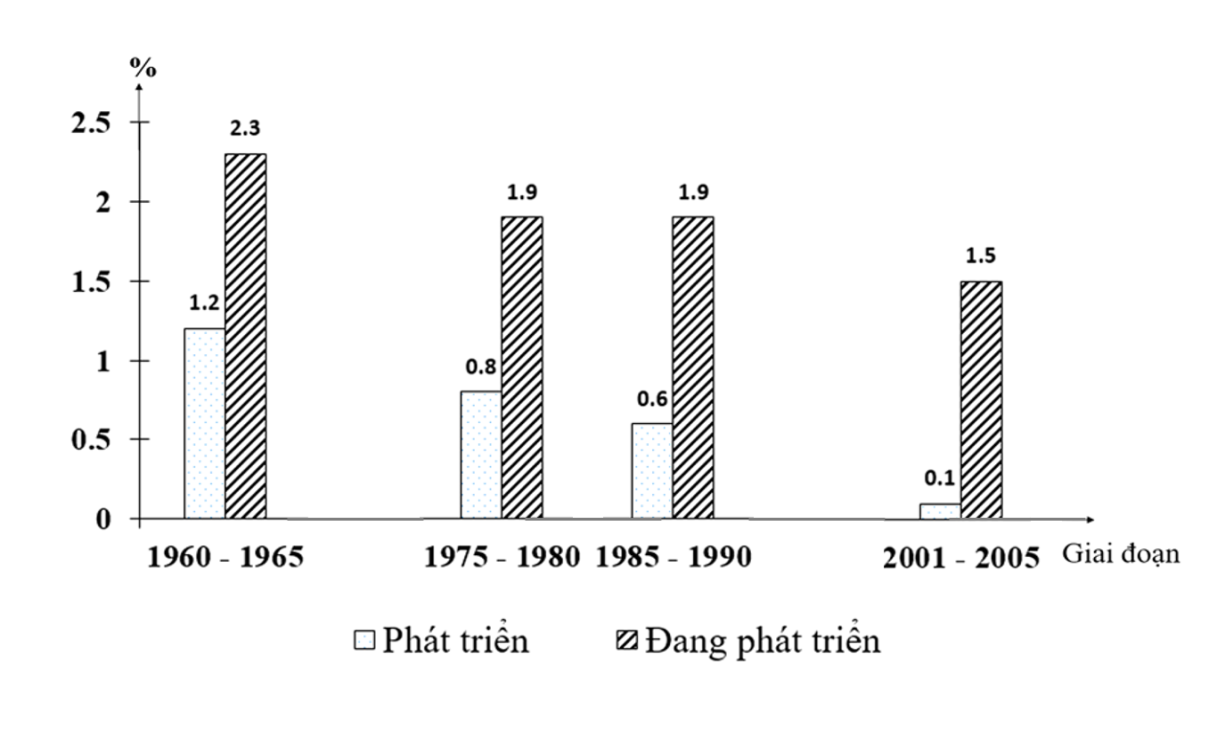 - Vẽ biểu đồ cột ghép (biểu đồ khác không cho điểm).- Vẽ đúng yêu cầu của biểu đồ cột, có đủ các yếu tố: các cột, tên biểu đồ, chú giải, không bắt buộc ghi số liệu vào các cột.BIỂU ĐỒ THỂ HIỆN TỈ SUẤT GIA TĂNG DÂN SỐ TỰ NHIÊN TRUNG BÌNH NĂM CỦA NHÓM NƯỚC PHÁT TRIỂN VÀ NHÓM NƯỚC ĐANG PHÁT TRIỂN QUA CÁC GIAI ĐOẠNbNhận xétNhận xét1,0- Tỉ suất gia tăng dân số tự nhiên trung bình năm của cả hai nhóm nước đều giảm (dẫn chứng)- Tỉ suất gia tăng dân số tự nhiên trung bình năm của cả hai nhóm nước đều giảm (dẫn chứng)0,5- Tỉ suất gia tăng dân số tự nhiên của nhóm nước phát triển giảm nhanh hơn của nhóm nước đang phát triển.- Tỉ suất gia tăng dân số tự nhiên của nhóm nước phát triển giảm nhanh hơn của nhóm nước đang phát triển.0,25- Tỉ suất gia tăng dân số tự nhiên của nhóm nước đang phát triển luôn cao hơn của nhóm nước phát triển.- Tỉ suất gia tăng dân số tự nhiên của nhóm nước đang phát triển luôn cao hơn của nhóm nước phát triển.0,25